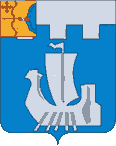 Информационный бюллетень органов местного    самоуправления Подосиновского районаот 28.12.2022 № 54 (538)утверждён решением Подосиновской районной Думы от 21.12.2007 № 30/100(в редакции от 30.08.2011 № 07/60)пгт ПодосиновецПОДОСИНОВСКАЯ РАЙОННАЯ ДУМАШЕСТОГО СОЗЫВАРЕШЕНИЕот 28.12.2022 № 19/84  пгт ПодосиновецНа основании ст. 21, ст. 46 Устава Подосиновского муниципального района Кировской области  Подосиновская районная Дума РЕШИЛА:1. Внести  в  решение  Подосиновской районной Думы  от  17.12.2021 №06/23 «О бюджете Подосиновского района на 2022 год и на плановый период 2023 и 2024 годов» (далее – решение) следующие изменения и дополнения:1.1. Приложение 1 утвердить в новой редакции. Прилагается.1.2. Приложение 5 утвердить в новой редакции. Прилагается.	1.3. Приложение 6 утвердить в новой редакции. Прилагается.1.4. Приложение 7 утвердить в новой редакции. Прилагается.1.5. Приложение 8 утвердить в новой редакции. Прилагается.1.6. Приложение 9 утвердить в новой редакции. Прилагается.2. Настоящее решение вступает в силу после его официального опубликования  в Информационном бюллетене органов местного самоуправления Подосиновского района.КОНТРОЛЬНО-СЧЕТНАЯ КОМИССИЯМУНИЦИПАЛЬНОГО ОБРАЗОВАНИЯ ПОДОСИНОВСКИЙ МУНИЦИПАЛЬНЫЙ РАЙОН КИРОВСКОЙ ОБЛАСТИул. Советская, 77, п. Подосиновец, Кировская обл., 613930, тел.: (83351) 2-16-01_______________________________________________________________________________________ЗАКЛЮЧЕНИЕ на проект решения Подосиновской районной Думы  «О внесении изменений и дополнений в решение Подосиновской районной Думы от 17.12.2021 № 06/23»(Декабрь 2)27.12.2022                                                                                                           № 69пгт ПодосиновецЗаключение контрольно-счетной комиссии района на проект решения Подосиновской районной Думы «О внесении изменений и дополнений в решение Подосиновской районной Думы от 17.12.2021 № 06/23» (далее – проект решения) подготовлено в соответствии с Положением о бюджетном процессе в Подосиновском районе, утвержденным решением Подосиновской районной Думы от 26.02.2014 № 42/264, и Положением о контрольно-счетной комиссии муниципального образования Подосиновский муниципальный район Кировской области, утвержденным решением Подосиновской районной Думы от 26.11.2021 № 04/19.	Проект решения с приложениями и пояснительная записка в контрольно-счетную комиссию района представлены 26.12.2022.	Внесение изменений обусловлено необходимостью корректировки безвозмездных поступлений в соответствии с постановлением Правительства Кировской области от 23.12.2022 № 725-П «О внесении изменения в постановление Правительства Кировской области от 05.08.2022 № 420-П «Об утверждении распределения из областного бюджета местным бюджетам иных межбюджетных трансфертов на регулирование численности волка в целях обеспечения безопасности и жизнедеятельности населения на 2022 год»».Проектом решения на 2022 год предусматривается увеличение  прогнозируемого объема доходов на 7,5 тыс. руб. до 449566,3 тыс. руб., расходов на 7,5 тыс. руб. до 457096,6 тыс. руб. В результате предлагаемых изменений в бюджет района плановый дефицит не изменится.Корректировка параметров бюджета района на 2023-2024 годы проектом решения не предусмотрена.ДОХОДЫ 	В соответствии с проектом решения объем доходной части бюджета района увеличивается на 7,5 тыс. руб. (за счет увеличения безвозмездных поступлений) и составит 449566,3 тыс. руб. Общий объем безвозмездных поступлений на 2022 год увеличивается на 7,5 тыс. руб. и составит 308571,6 тыс. руб. Увеличивается поступление иных межбюджетных трансфертов (межбюджетных трансфертов на регулирование численности волка в целях обеспечения безопасности и жизнедеятельности населения) в сумме 7,5 тыс. руб. Изменение безвозмездных поступлений:тыс. руб.РАСХОДЫС учетом предлагаемых изменений расходы бюджета района на 2022 год составят 457096,6 тыс. руб., увеличение составляет 7,5 тыс. руб. (увеличиваются расходы на регулирование численности волка).В приложение № 6 «Распределение  бюджетных ассигнований по разделам и подразделам классификации расходов бюджета на 2022 год» вносятся изменения направлений расходов по разделам:	Увеличиваются ассигнования по разделу «Национальная безопасность и правоохранительная деятельность» на 7,5 тыс. руб.     	В соответствии с проектом решения вносятся соответствующие изменения в приложение № 7 «Распределение бюджетных ассигнований по целевым статьям (муниципальным программам Подосиновского района и непрограммным направлениям деятельности), группам видов расходов классификации расходов бюджетов на 2022 год» в муниципальные программы, подлежащие финансированию в текущем году:		В соответствии с проектом решения на 2022 год увеличены ассигнования по муниципальной программе Подосиновского района «Развитие муниципального управления» на 7,5 тыс. руб.Изменения вносятся по главным распорядителям средств бюджета в приложение № 8 «Ведомственная структура расходов бюджета района на 2022 год»:Проектом решения увеличены ассигнования по администрации района на 7,5 тыс. руб.		В связи с изменениями объемов финансирования внесены изменения  в текстовую часть решения.ДЕФИЦИТ БЮДЖЕТАВ результате вносимых изменений в бюджет района дефицит бюджета района на 2022 год не изменится и составит 7530,3 тыс. руб.По результатам проведенной экспертизы проекта решения Подосиновской районной Думы «О внесении изменений и дополнений в решение Подосиновской районной Думы от 17.12.2021 № 06/23» контрольно-счетная комиссия района считает возможным принятие предлагаемых изменений в бюджет района.Председатель контрольно-счетной комиссии района                                                             О.В. Клепиковская   ПОДОСИНОВСКАЯ РАЙОННАЯ ДУМАШЕСТОГО СОЗЫВАРЕШЕНИЕот 28.12.2022 № 19/85пгт Подосиновец	В соответствии с частью 7.3-1 статьи 40 Федерального закона от 06.10.2003 № 131-ФЗ «Об общих принципах организации местного самоуправления в Российской Федерации», частью 5 статьи 12.1 Федерального закона от 25.12.2008 № 273-ФЗ «О противодействии коррупции», частью 13 статьи 4 Закона Кировской области от 03.08.2017 № 94-ЗО «О порядке представления гражданами, претендующими на замещение муниципальной должности, должности главы местной администрации по контракту, и лицами, замещающими указанные должности, сведений о доходах, расходах, об имуществе и обязательствах имущественного характера и проверки их достоверности и полноты», на основании заявления Губернатора Кировской области от 13.12.2022 № 12408-01-02дсп, Подосиновская районная Дума РЕШИЛА:За допущенное нарушение требований антикоррупционного законодательства в части обеспечения предоставления полных и достоверных сведений о доходах применить к депутату Подосиновской районной Думы шестого созыва Савину Николаю Михайловичу меру ответственности в виде предупреждения.2. Опубликовать настоящее решение в Информационном бюллетене органов местного самоуправления Подосиновского района, разместить на официальном сайте Администрации Подосиновского района Кировской области.3. Настоящее решение вступает в силу с момента его подписания.ПредседательПодосиновской районной Думы    	Д.В. Копосов				         УЧРЕДИТЕЛЬ: Подосиновская районная Дума Кировской областиОТВЕТСТВЕННЫЙ ЗА ВЫПУСК ИЗДАНИЯ: Администрация Подосиновского районаАДРЕС: 613930, пгт Подосиновец Кировской обл., ул. Советская, 77ДАТА ВЫПУСКА: 28.12.2022, ТИРАЖ: 10 экземпляров№п/пСодержаниеРеквизитыСтраница1.О внесении изменений и дополнений в решение Подосиновской районной Думы от 17.12.2021 № 06/23от 28.12.2022№ 19/842-382.О заключении КСК района на проект решения Подосиновской районной Думы «О внесении изменений и дополнений в решение Подосиновской районной Думы от 17.12.2021 № 06/23» от 27.12.2022№ 6939-423.О применении меры ответственности к депутату Подосиновской районной Думы.от 28.12.2022№ 19/8543-44О внесении изменений и дополненийв решение Подосиновской районнойДумы от 17.12.2021 № 06/23Приложение  1 Приложение  1 Приложение  1 к решению Подосиновской районной Думы  от 28.12.2022 № 19/84 к решению Подосиновской районной Думы  от 28.12.2022 № 19/84 к решению Подосиновской районной Думы  от 28.12.2022 № 19/84 Основные характеристикиОсновные характеристикиОсновные характеристикиОсновные характеристикиОсновные характеристикибюджета Подосиновского района Кировской области на 2022 год и на плановый период 2023 и 2024 годовбюджета Подосиновского района Кировской области на 2022 год и на плановый период 2023 и 2024 годовбюджета Подосиновского района Кировской области на 2022 год и на плановый период 2023 и 2024 годовбюджета Подосиновского района Кировской области на 2022 год и на плановый период 2023 и 2024 годовбюджета Подосиновского района Кировской области на 2022 год и на плановый период 2023 и 2024 годов№ п/пНаименование основных характеристикСумма (тыс. рублей)Сумма (тыс. рублей)Сумма (тыс. рублей)№ п/пНаименование основных характеристик2022 год2023 год2024 год1Общий объем доходов бюджета района449566,3331384,3334939,72Общий объем расходов бюджета района457096,6339684,3343339,73Дефицит (профицит)  бюджета района-7530,3-8300,0-8400,0Приложение 5Приложение 5к решениюк решениюПодосиновской районной ДумыПодосиновской районной Думыот 28.12.2022 № 19/84 от 28.12.2022 № 19/84 Объемы поступления доходов бюджета района по налоговым и неналоговым доходам по статьям, объемы безвозмездных поступлений по подстатьям классификации доходов бюджетов, прогнозируемые на 2022 годОбъемы поступления доходов бюджета района по налоговым и неналоговым доходам по статьям, объемы безвозмездных поступлений по подстатьям классификации доходов бюджетов, прогнозируемые на 2022 годОбъемы поступления доходов бюджета района по налоговым и неналоговым доходам по статьям, объемы безвозмездных поступлений по подстатьям классификации доходов бюджетов, прогнозируемые на 2022 годКод бюджетной классификацииНаименование доходаСумма
(тыс. рублей)000 1 00 00000 00 0000 000НАЛОГОВЫЕ И НЕНАЛОГОВЫЕ ДОХОДЫ140 994,7000 1 01 00000 00 0000 000НАЛОГИ НА ПРИБЫЛЬ, ДОХОДЫ30 632,3000 1 01 02000 01 0000 110Налог на доходы физических лиц30 632,3000 1 03 00000 00 0000 000НАЛОГИ НА ТОВАРЫ (РАБОТЫ, УСЛУГИ), РЕАЛИЗУЕМЫЕ НА ТЕРРИТОРИИ РОССИЙСКОЙ ФЕДЕРАЦИИ6 033,3000 1 03 02000 01 0000 110Акцизы по подакцизным товарам (продукции), производимым на территории Российской Федерации6 033,3000 1 05 00000 00 0000 000НАЛОГИ НА СОВОКУПНЫЙ ДОХОД77 876,1000 1 05 01000 00 0000 110Налог, взимаемый в связи с применением упрощенной системы налогообложения75 816,1000 1 05 03000 00 0000 110Единый сельскохозяйственный налог160,0000 1 05 04000 00 0000 110Налог, взимаемый в связи с применением патентной системы налогообложения, зачисляемый в бюджеты муниципальных районов1 900,0000 1 06 00000 00 0000 000НАЛОГИ НА ИМУЩЕСТВО4 596,0000 1 06 02000 02 0000 110Налог на имущество организаций4 596,0000 1 08 00000 00 0000 000ГОСУДАРСТВЕННАЯ ПОШЛИНА1 770,0000 1 08 03000 01 0000 110Государственная пошлина по делам, рассматриваемым в судах общей юрисдикции, мировыми судьями1 770,0000 1 11 00000 00 0000 000ДОХОДЫ ОТ ИСПОЛЬЗОВАНИЯ ИМУЩЕСТВА, НАХОДЯЩЕГОСЯ В ГОСУДАРСТВЕННОЙ И МУНИЦИПАЛЬНОЙ СОБСТВЕННОСТИ2 394,0000 1 11 05000 00 0000 120Доходы, получаемые в виде арендной либо иной платы за передачу в возмездное пользование государственного и муниципального имущества (за исключением имущества бюджетных и автономных учреждений, а также имущества государственных и муниципальных унитарных предприятий, в том числе казенных)2 222,0000 1 11 09000 00 0000 120Прочие доходы от использования имущества и прав, находящихся в государственной и муниципальной собственности (за исключением имущества бюджетных и автономных учреждений, а также имущества государственных и муниципальных унитарных предприятий, в том числе казенных)172,0000 1 12 00000 00 0000 000ПЛАТЕЖИ ПРИ ПОЛЬЗОВАНИИ ПРИРОДНЫМИ РЕСУРСАМИ3 673,0000 1 12 01000 01 0000 120Плата за негативное воздействие на окружающую среду3 673,0000 1 13 00000 00 0000 000ДОХОДЫ ОТ ОКАЗАНИЯ ПЛАТНЫХ УСЛУГ И КОМПЕНСАЦИИ ЗАТРАТ ГОСУДАРСТВА11 869,5000 1 13 01000 00 0000 130Доходы от оказания платных услуг (работ) 11 301,8000 1 13 01995 05 0000 130Прочие доходы от оказания платных услуг (работ) получателями средств  бюджетов муниципальных районов11 301,8000 1 13 02000 00 0000 130Доходы от компенсации затрат государства567,7000 1 13 02065 05 0000 130Доходы, поступающие в порядке возмещения расходов, понесенных в связи с эксплуатацией имущества муниципальных районов557,3000 1 13 02995 05 0000 130Прочие доходы от компенсации затрат бюджетов муниципальных районов10,4000 1 14 00000 00 0000 000ДОХОДЫ ОТ ПРОДАЖИ МАТЕРИАЛЬНЫХ И НЕМАТЕРИАЛЬНЫХ АКТИВОВ152,6000 1 14 02000 00 0000 000Доходы от реализации имущества, находящегося в государственной и муниципальной собственности (за исключением движимого имущества бюджетных и автономных учреждений, а также имущества государственных и муниципальных унитарных предприятий, в том числе казенных)42,0000 1 14 02053 05 0000 410Доходы от реализации иного имущества, находящегося в собственности муниципальных районов (за исключением имущества муниципальных бюджетных и автономных учреждений, а также имущества муниципальных унитарных предприятий, в том числе казенных), в части реализации основных средств по указанному имуществу42,0000 1 14 06000 00 0000 430Доходы от продажи земельных участков, находящихся в государственной и муниципальной собственности
 110,6000 1 14 06010 00 0000 430Доходы от продажи земельных участков, находящихся в государственной и муниципальной собственности (за исключением земельных участков бюджетных и автономных учреждений)109,0000 1 14 06020 00 0000 430Доходы от продажи земельных участков, государственная собственность на которые разграничена (за исключением земельных участков бюджетных и автономных учреждений)1,6000 1 16 00000 00 0000 000ШТРАФЫ, САНКЦИИ, ВОЗМЕЩЕНИЕ УЩЕРБА1 815,0000 1 16 01000 01 0000 140Административные штрафы, установленные Кодексом Российской Федерации об административных правонарушениях986,0000 1 16 10000 00 0000 140Платежи в целях возмещения причиненного ущерба (убытков)829,0000 1 17 00000 00 0000 000ПРОЧИЕ НЕНАЛОГОВЫЕ ДОХОДЫ183,0000 1 17 15000 00 0000 150Инициативные платежи183,0000 1 17 15030 05 0000 150Инициативные платежи, зачисляемые в бюджеты муниципальных районов183,0000 2 00 00000 00 0000 000БЕЗВОЗМЕЗДНЫЕ ПОСТУПЛЕНИЯ308 571,6000 2 02 00000 00 0000 000БЕЗВОЗМЕЗДНЫЕ ПОСТУПЛЕНИЯ ОТ ДРУГИХ БЮДЖЕТОВ БЮДЖЕТНОЙ СИСТЕМЫ РОССИЙСКОЙ ФЕДЕРАЦИИ302 838,2000 2 02 10000 00 0000 150ДОТАЦИИ БЮДЖЕТАМ БЮДЖЕТНОЙ СИСТЕМЫ РОССИЙСКОЙ ФЕДЕРАЦИИ61 046,0000 2 02 15001 00 0000 150Дотации на выравнивание бюджетной обеспеченности61 046,0912 2 02 15001 05 0000 150Дотации бюджетам муниципальных районов на выравнивание  бюджетной обеспеченности61 046,0000 2 02 20000 00 0000 150СУБСИДИИ БЮДЖЕТАМ БЮДЖЕТНОЙ СИСТЕМЫ РОССИЙСКОЙ ФЕДЕРАЦИИ (МЕЖБЮДЖЕТНЫЕ СУБСИДИИ)157 984,6000 2 02 20216 00 0000 150Субсидии бюджетам на осуществление дорожной деятельности в отношении автомобильных дорог общего пользования, а также капитального ремонта и ремонта дворовых территорий многоквартирных домов, проездов к дворовым территориям многоквартирных домов населенных пунктов26 192,0936 2 02 20216 05 0000 150Субсидии бюджетам муниципальных районов на осуществление дорожной деятельности в отношении автомобильных дорог общего пользования, а также капитального ремонта и ремонта дворовых территорий многоквартирных домов, проездов к дворовым территориям многоквартирных домов населенных пунктов26 192,0000 2 02 25179 00 0000 150Субсидии бюджетам на проведение мероприятий по обеспечению деятельности советников директора по воспитанию и взаимодействию с детскими общественными объединениями в общеобразовательных организациях242,5903 2 02 25179 05 0000 150Субсидии бюджетам муниципальных районов на проведение мероприятий по обеспечению деятельности советников директора по воспитанию и взаимодействию с детскими общественными объединениями в общеобразовательных организациях242,5000 2 02 25304 00 0000 150Субсидии бюджетам на организацию бесплатного горячего питания обучающихся, получающих начальное общее образование в государственных и муниципальных образовательных организациях1 047,0903 2 02 25304 05 0000 150Субсидии бюджетам муниципальных районов на организацию бесплатного горячего питания обучающихся, получающих начальное общее образование в государственных и муниципальных образовательных организациях1 047,0000 2 02 25519 00 0000 150Субсидии бюджетам на поддержку отрасли культуры5 246,9936 2 02 25519 05 0000 150Субсидии бюджетам муниципальных районов на поддержку отрасли культуры5 246,9000 2 02 25750 00 0000 150Субсидии бюджетам на реализацию мероприятий по модернизации школьных систем образования40 428,8903 2 02 25750 05 0000 150Субсидии бюджетам муниципальных районов на реализацию мероприятий по модернизации школьных систем образования40 428,8000 2 02 29999 00 0000 150Прочие субсидии84 827,4903 2 02 29999 05 0000 150Прочие субсидии бюджетам муниципальных районов10 967,1912 2 02 29999 05 0000 150Прочие субсидии бюджетам муниципальных районов72 196,2936 2 02 29999 05 0000 150Прочие субсидии бюджетам муниципальных районов1 664,2000 2 02 30000 00 0000 150СУБВЕНЦИИ БЮДЖЕТАМ БЮДЖЕТНОЙ СИСТЕМЫ РОССИЙСКОЙ ФЕДЕРАЦИИ76 313,2000 2 02 30024 00 0000 150Субвенции местным бюджетам на выполнение передаваемых полномочий субъектов Российской Федерации12 151,8903 2 02 30024 05 0000 150Субвенции бюджетам муниципальных районов на выполнение передаваемых полномочий субъектов Российской Федерации 56,0912 2 02 30024 05 0000 150Субвенции бюджетам муниципальных районов на выполнение передаваемых полномочий субъектов Российской Федерации 9 341,0936 2 02 30024 05 0000 150Субвенции бюджетам муниципальных районов на выполнение передаваемых полномочий субъектов Российской Федерации 2 754,8000 2 02 30027 00 0000 150Субвенции    бюджетам   муниципальных образований на  содержание ребенка  в семье  опекуна  и  приемной семье,  а также  вознаграждение,  причитающееся приемному родителю3 555,5903 2 02 30027 05 0000 150Субвенции бюджетам муниципальных районов на содержание ребенка в семье опекуна и приемной семье, а также вознаграждение, причитающееся приемному родителю3 555,5000 2 02 30029 00 0000 150Субвенции бюджетам на компенсацию части платы, взимаемой с родителей (законных представителей) за присмотр и уход за детьми, посещающими образовательные организации, реализующие образовательные программы дошкольного образования1 072,1903 2 02 30029 05 0000 150Субвенции бюджетам муниципальных районов на компенсацию части платы, взимаемой с родителей (законных представителей) за присмотр и уход за детьми, посещающими образовательные организации, реализующие образовательные программы дошкольного образования1 072,1000 2 02 35082 00 0000 150Субвенции бюджетам муниципальных образований на обеспечение предоставления жилых помещений детям-сиротам и детям, оставшимся без попечения родителей, лицам из  их числа по договорам найма специализированных жилых помещений1 254,3936 2 02 35082 05 0000 150Субвенции бюджетам муниципальных районов на обеспечение предоставления жилых помещений детям-сиротам и детям, оставшимся без попечения родителей, лицам из  их числа по договорам найма специализированных жилых помещений1 254,3000 2 02 35120 00 0000 150Субвенции бюджетам на осуществление полномочий по составлению (изменению) списков кандидатов в присяжные заседатели федеральных судов общей юрисдикции в Российской Федерации39,6936 2 02 35120 05 0000 150Субвенции бюджетам муниципальных районов на осуществление полномочий по составлению (изменению) списков кандидатов в присяжные заседатели федеральных судов общей юрисдикции в Российской Федерации39,6000 2 02 39999 00 0000 150Прочие субвенции 58 239,9903 2 02 39999 05 0000 150Прочие субвенции бюджетам муниципальных районов58 239,9000 2 02 40000 00 0000 150ИНЫЕ МЕЖБЮДЖЕТНЫЕ ТРАНСФЕРТЫ7 494,4000 2 02 40014 00 0000 150Межбюджетные трансферты, передаваемые бюджетам муниципальных образований на осуществление части полномочий по решению вопросов местного значения в соответствии с заключенными соглашениями376,0936 2 02 40014 05 0000 150Межбюджетные трансферты, передаваемые бюджетам муниципальных районов из бюджетов поселений на осуществление части полномочий по решению вопросов местного значения в соответствии с заключенными соглашениями376,0000 2 02 45303 00 0000 150Межбюджетные трансферты бюджетам на ежемесячное денежное вознаграждение за классное руководство педагогическим работникам государственных и муниципальных общеобразовательных организаций3 675,5903 2 02 45303 05 0000 150Межбюджетные трансферты бюджетам муниципальных районов на ежемесячное денежное вознаграждение за классное руководство педагогическим работникам государственных и муниципальных общеобразовательных организаций3 675,5000 2 02 49999 00 0000 150Прочие межбюджетные трансферты, передаваемые бюджетам3 442,9903 2 02 49999 05 0000 150Прочие межбюджетные трансферты бюджетам муниципальных районов996,0912 2 02 49999 05 0000 150Прочие межбюджетные трансферты бюджетам муниципальных районов2 319,2936 2 02 49999 05 0000 151Прочие межбюджетные трансферты бюджетам муниципальных районов127,7000 2 04 00000 00 0000 000БЕЗВОЗМЕЗДНЫЕ ПОСТУПЛЕНИЯ ОТ НЕГОСУДАРСТВЕННЫХ ОРГАНИЗАЦИЙ1 535,2000 2 04 05000 05 0000 150Безвозмездные поступления от негосударственных организаций в бюджеты муниципальных районов1 535,2936 2 04 05010 05 0000 150Предоставление негосударственными организациями грантов для получателей средств бюджетов муниципальных районов1 535,2000 2 07 00000 00 0000 150ПРОЧИЕ БЕЗВОЗМЕЗДНЫЕ ПОСТУПЛЕНИЯ4 198,1000 2 07 05030 05 0000 150Прочие безвозмездные поступления в бюджеты муниципальных районов4 198,1903 2 07 05030 05 0000 150Прочие безвозмездные поступления в бюджеты муниципальных районов940,0936 2 07 05030 05 0000 150Прочие безвозмездные поступления в бюджеты муниципальных районов3 258,1ВСЕГО ДОХОДОВ449 566,3Приложение 6Приложение 6Приложение 6к решению Подосиновской районной Думык решению Подосиновской районной Думык решению Подосиновской районной Думыот 28.12.2022 № 19/84от 28.12.2022 № 19/84от 28.12.2022 № 19/84РАСПРЕДЕЛЕНИЕРАСПРЕДЕЛЕНИЕРАСПРЕДЕЛЕНИЕбюджетных ассигнований по разделам и подразделам классификациибюджетных ассигнований по разделам и подразделам классификациибюджетных ассигнований по разделам и подразделам классификациирасходов бюджетов на 2022 годрасходов бюджетов на 2022 годрасходов бюджетов на 2022 годтыс.рубтыс.рубтыс.рубНаименование расходовРзПРзСумма на 2022 год  ОБЩЕГОСУДАРСТВЕННЫЕ ВОПРОСЫ010060 647,8    Функционирование высшего должностного лица субъекта Российской Федерации и муниципального образования01021 424,0    Функционирование законодательных (представительных) органов государственной власти и представительных органов муниципальных образований010320,0    Функционирование Правительства Российской Федерации, высших исполнительных органов государственной власти субъектов Российской Федерации, местных администраций010438 526,9    Судебная система010539,6    Обеспечение деятельности финансовых, налоговых и таможенных органов и органов финансового (финансово-бюджетного) надзора0106903,8    Резервные фонды011130,0    Другие общегосударственные вопросы011319 703,5  НАЦИОНАЛЬНАЯ ОБОРОНА020070,0    Мобилизационная и вневойсковая подготовка020370,0  НАЦИОНАЛЬНАЯ БЕЗОПАСНОСТЬ И ПРАВООХРАНИТЕЛЬНАЯ ДЕЯТЕЛЬНОСТЬ03001 965,0    Защита населения и территории от чрезвычайных ситуаций природного и техногенного характера, пожарная безопасность03101 727,5    Другие вопросы в области национальной безопасности и правоохранительной деятельности0314237,5  НАЦИОНАЛЬНАЯ ЭКОНОМИКА040039 012,7    Сельское хозяйство и рыболовство0405355,9    Транспорт04086 104,6    Дорожное хозяйство (дорожные фонды)040932 522,3    Другие вопросы в области национальной экономики041229,8  ЖИЛИЩНО-КОММУНАЛЬНОЕ ХОЗЯЙСТВО05005 120,0    Жилищное хозяйство05014 820,0    Коммунальное хозяйство0502300,0  ОХРАНА ОКРУЖАЮЩЕЙ СРЕДЫ0600251,0    Другие вопросы в области охраны окружающей среды0605251,0  ОБРАЗОВАНИЕ0700241 521,3    Дошкольное образование070182 008,8    Общее образование0702107 859,9    Дополнительное образование детей070342 636,0    Профессиональная подготовка, переподготовка и повышение квалификации070534,4    Молодежная политика0707596,9    Другие вопросы в области образования07098 385,2  КУЛЬТУРА, КИНЕМАТОГРАФИЯ080039 416,2    Культура080139 416,2  СОЦИАЛЬНАЯ ПОЛИТИКА100015 040,9    Пенсионное обеспечение10011 812,8    Социальное обеспечение населения10037 316,0    Охрана семьи и детства10045 912,1  ФИЗИЧЕСКАЯ КУЛЬТУРА И СПОРТ1100168,0    Массовый спорт1102168,0  ОБСЛУЖИВАНИЕ ГОСУДАРСТВЕННОГО (МУНИЦИПАЛЬНОГО) ДОЛГА1300477,8    Обслуживание государственного (муниципального) внутреннего долга1301477,8  МЕЖБЮДЖЕТНЫЕ ТРАНСФЕРТЫ ОБЩЕГО ХАРАКТЕРА БЮДЖЕТАМ БЮДЖЕТНОЙ СИСТЕМЫ РОССИЙСКОЙ ФЕДЕРАЦИИ140053 405,9    Дотации на выравнивание бюджетной обеспеченности субъектов Российской Федерации и муниципальных образований140112 578,0    Прочие межбюджетные трансферты общего характера140340 827,9Всего расходов:   Всего расходов:   457 096,6Приложение 7Приложение 7Приложение 7Приложение 7к решению Подосиновской районной Думык решению Подосиновской районной Думык решению Подосиновской районной Думык решению Подосиновской районной Думыот 23.12.2022 № 19/84от 23.12.2022 № 19/84от 23.12.2022 № 19/84РАСПРЕДЕЛЕНИЕРАСПРЕДЕЛЕНИЕРАСПРЕДЕЛЕНИЕРАСПРЕДЕЛЕНИЕбюджетных ассигнований по целевым статьям (муниципальным программамбюджетных ассигнований по целевым статьям (муниципальным программамбюджетных ассигнований по целевым статьям (муниципальным программамбюджетных ассигнований по целевым статьям (муниципальным программамПодосиновского района и непрограммным направлениям деятельности), группамПодосиновского района и непрограммным направлениям деятельности), группамПодосиновского района и непрограммным направлениям деятельности), группамвидов расходов классификации расходов бюджетов на 2022 годвидов расходов классификации расходов бюджетов на 2022 годвидов расходов классификации расходов бюджетов на 2022 годвидов расходов классификации расходов бюджетов на 2022 годТыс.руб.Тыс.руб.Тыс.руб.Тыс.руб.Наименование расходовЦСРВРСумма на 2022 год  Муниципальная программа Подосиновского района "Развитие образования"0100000000000240 702,9      Руководство и управление в сфере установленных функций органов местного самоуправления01000010000001 964,4        Органы местного самоуправления01000010300001 964,4          Расходы учреждений за счет средств областного бюджета010000103A000200,0            Расходы на выплаты персоналу в целях обеспечения выполнения функций государственными (муниципальными) органами, казенными учреждениями, органами управления государственными внебюджетными фондами010000103A100200,0          Расходы учреждений за счет средств местного бюджета на софинансирование010000103Б0001 603,0            Расходы на выплаты персоналу в целях обеспечения выполнения функций государственными (муниципальными) органами, казенными учреждениями, органами управления государственными внебюджетными фондами010000103Б1001 603,0          Расходы учреждений за счет средств местного бюджета010000103В000161,4            Расходы на выплаты персоналу в целях обеспечения выполнения функций государственными (муниципальными) органами, казенными учреждениями, органами управления государственными внебюджетными фондами010000103В10015,6            Закупка товаров, работ и услуг для обеспечения государственных (муниципальных) нужд010000103В200140,8            Иные бюджетные ассигнования010000103В8004,9      Финансовое обеспечение деятельности муниципальных учреждений0100002000000111 013,7        Детские дошкольные учреждения010000202000046 763,8          Расходы учреждений за счет средств областного бюджета010000202A00015 680,3            Расходы на выплаты персоналу в целях обеспечения выполнения функций государственными (муниципальными) органами, казенными учреждениями, органами управления государственными внебюджетными фондами010000202A10014 070,8            Закупка товаров, работ и услуг для обеспечения государственных (муниципальных) нужд010000202A2001 050,0            Иные бюджетные ассигнования010000202A800559,5          Расходы учреждений за счет местного бюджета на софинансирование010000202Б00016 673,9            Расходы на выплаты персоналу в целях обеспечения выполнения функций государственными (муниципальными) органами, казенными учреждениями, органами управления государственными внебюджетными фондами010000202Б10010 766,7            Закупка товаров, работ и услуг для обеспечения государственных (муниципальных) нужд010000202Б2005 907,2          Расходы учреждений за счет местного бюджета010000202В00014 409,6            Расходы на выплаты персоналу в целях обеспечения выполнения функций государственными (муниципальными) органами, казенными учреждениями, органами управления государственными внебюджетными фондами010000202В100209,8            Закупка товаров, работ и услуг для обеспечения государственных (муниципальных) нужд010000202В20013 994,1            Иные бюджетные ассигнования010000202В800205,6        Общеобразовательные учреждения010000203000028 263,9          Расходы учреждений за счет средств областного бюджета010000203A0002 183,3            Расходы на выплаты персоналу в целях обеспечения выполнения функций государственными (муниципальными) органами, казенными учреждениями, органами управления государственными внебюджетными фондами010000203A10080,0            Закупка товаров, работ и услуг для обеспечения государственных (муниципальных) нужд010000203A2001 817,3            Иные бюджетные ассигнования010000203A800286,0          Расходы учреждений за счет средств местного бюджета на софинансирование010000203Б00015 705,3            Расходы на выплаты персоналу в целях обеспечения выполнения функций государственными (муниципальными) органами, казенными учреждениями, органами управления государственными внебюджетными фондами010000203Б1007 541,0            Закупка товаров, работ и услуг для обеспечения государственных (муниципальных) нужд010000203Б2008 164,3          Расходы учреждений за счет средств местного бюджета010000203В00010 375,3            Расходы на выплаты персоналу в целях обеспечения выполнения функций государственными (муниципальными) органами, казенными учреждениями, органами управления государственными внебюджетными фондами010000203В100120,9            Закупка товаров, работ и услуг для обеспечения государственных (муниципальных) нужд010000203В20010 034,3            Иные бюджетные ассигнования010000203В800220,1        Учреждения дополнительного образования010000204000027 600,8          Расходы учреждений за счет средств областного бюджета010000204A0005 705,2            Расходы на выплаты персоналу в целях обеспечения выполнения функций государственными (муниципальными) органами, казенными учреждениями, органами управления государственными внебюджетными фондами010000204A1004 697,7            Иные бюджетные ассигнования010000204A8001 007,5          Расходы учреждений за счет средств местного бюджета на софинансирование010000204Б00017 833,5            Расходы на выплаты персоналу в целях обеспечения выполнения функций государственными (муниципальными) органами, казенными учреждениями, органами управления государственными внебюджетными фондами010000204Б10016 210,5            Закупка товаров, работ и услуг для обеспечения государственных (муниципальных) нужд010000204Б2001 611,4            Иные бюджетные ассигнования010000204Б80011,6          Расходы учреждений за счет средств местного бюджета010000204В0004 062,1            Расходы на выплаты персоналу в целях обеспечения выполнения функций государственными (муниципальными) органами, казенными учреждениями, органами управления государственными внебюджетными фондами010000204В100120,0            Закупка товаров, работ и услуг для обеспечения государственных (муниципальных) нужд010000204В2003 834,4            Иные бюджетные ассигнования010000204В800107,7        Централизованные бухгалтерии01000020500007 161,3          Расходы учреждений за счет средств областного бюджета010000205A0004 214,5            Расходы на выплаты персоналу в целях обеспечения выполнения функций государственными (муниципальными) органами, казенными учреждениями, органами управления государственными внебюджетными фондами010000205A1004 214,5          Расходы учреждений за счет средств местного бюджета на софинансирование010000205Б0002 080,1            Расходы на выплаты персоналу в целях обеспечения выполнения функций государственными (муниципальными) органами, казенными учреждениями, органами управления государственными внебюджетными фондами010000205Б1002 080,1          Расходы учреждений за счет средств местного бюджета010000205В000866,6            Расходы на выплаты персоналу в целях обеспечения выполнения функций государственными (муниципальными) органами, казенными учреждениями, органами управления государственными внебюджетными фондами010000205В1006,2            Закупка товаров, работ и услуг для обеспечения государственных (муниципальных) нужд010000205В200860,4        Информационно-методический центр01000020600001 224,0          Расходы учреждений за счет средств областного бюджета010000206A00081,3            Расходы на выплаты персоналу в целях обеспечения выполнения функций государственными (муниципальными) органами, казенными учреждениями, органами управления государственными внебюджетными фондами010000206A10080,0            Иные бюджетные ассигнования010000206A8001,3          Расходы учреждений за счет средств местного бюджета на софинансирование010000206Б000998,3            Расходы на выплаты персоналу в целях обеспечения выполнения функций государственными (муниципальными) органами, казенными учреждениями, органами управления государственными внебюджетными фондами010000206Б100998,3          Расходы учреждений за счет средств местного бюджета010000206В000144,4            Расходы на выплаты персоналу в целях обеспечения выполнения функций государственными (муниципальными) органами, казенными учреждениями, органами управления государственными внебюджетными фондами010000206В1006,4            Закупка товаров, работ и услуг для обеспечения государственных (муниципальных) нужд010000206В200138,0      Мероприятия в установленной сфере деятельности0100003000000201,6        Обеспечение персонифицированного финансирования дополнительного образования детей0100003450000201,6            Закупка товаров, работ и услуг для обеспечения государственных (муниципальных) нужд01000034502002,0            Предоставление субсидий бюджетным, автономным учреждениям и иным некоммерческим организациям0100003450600199,6      Софинансирование расходных обязательств. возникающих при выполнении полномочий органов местного самоуправления по волросам местного значения010001500000010 667,1        Оплата стоимости питания детей в лагерях. организованных образовательными организациями. осуществляющими организацию отдыха и оздоровления обучающихся в каникулярное время. с дневным пребыванием0100015060000523,8            Закупка товаров, работ и услуг для обеспечения государственных (муниципальных) нужд0100015060200523,8        Инвестиционные программы и проекты развития общественной инфраструктуры муниципальных образований Кировской области0100015170000481,9            Закупка товаров, работ и услуг для обеспечения государственных (муниципальных) нужд0100015170200481,9        Реализация мер. направленных на выполнение предписаний надзорных органов и приведение зданий в соответствие с требованиями. предъявляемыми к безопасности в процессе эксплуатации. в муниципальных общеобразовательных организациях01000154800009 661,4            Закупка товаров, работ и услуг для обеспечения государственных (муниципальных) нужд01000154802009 661,4      Финансовое обеспечение расходных обязательств публично-правовых образований, возникающих при выполнении ими переданных государственных полномочий Кировской области010001600000010 883,5        Начисление и выплата ежемесячных денежных выплат на детей-сирот и детей. оставшихся без попечения родителей. находящихся под опекой (попечительством). в приемной семье. и начисление и выплата ежемесячного вознаграждения. причитающегося приемным родителям01000160800003 555,5            Закупка товаров, работ и услуг для обеспечения государственных (муниципальных) нужд010001608020067,0            Социальное обеспечение и иные выплаты населению01000160803003 488,5        Начисление и выплата компенсации платы. взимаемой с родителей (законных представителей) за присмотр и уход за детьми в образовательных организациях. реализующих образовательную программу дошкольного образования01000161300001 072,1            Закупка товаров, работ и услуг для обеспечения государственных (муниципальных) нужд010001613020031,2            Социальное обеспечение и иные выплаты населению01000161303001 040,9        Возмещение расходов, связанных с предоставлением меры социальной поддержки, установленной абзацем первым части 1 статьи 15 Закона Кировской области "Об образовании в Кировской области". с учетом положений части 3 статьи 17 указанного закона01000161400006 199,9            Закупка товаров, работ и услуг для обеспечения государственных (муниципальных) нужд010001614020053,5            Социальное обеспечение и иные выплаты населению01000161403006 146,4        Начисление и выплата компенсации за работу по подготовке и проведению государственной итоговой аттестации по образовательным программам основного общего и среднего общего образования педагогическим работникам муниципальных образовательных организаций. участвующих в проведении указанной государственной итоговой аттестации010001617000056,0            Расходы на выплаты персоналу в целях обеспечения выполнения функций государственными (муниципальными) органами, казенными учреждениями, органами управления государственными внебюджетными фондами010001617010056,0      Иные межбюджетные трансферты из областного бюджета010001700000059 235,9        Реализация прав на получение общедоступного и бесплатного дошкольного. начального общего. основного общего. среднего общего и дополнительного образования детей в муниципальных общеобразовательных организациях010001701000033 380,0            Расходы на выплаты персоналу в целях обеспечения выполнения функций государственными (муниципальными) органами, казенными учреждениями, органами управления государственными внебюджетными фондами010001701010032 844,0            Закупка товаров, работ и услуг для обеспечения государственных (муниципальных) нужд0100017010200536,0        Иные межбюджетные трансферты на организацию питания в муниципальных образовательных организациях, реализующих образовательную программу дошкольного образования0100017100000466,3            Закупка товаров, работ и услуг для обеспечения государственных (муниципальных) нужд0100017100200466,3        Реализация прав на получение общедоступного и бесплатного дошкольного образования в муниципальных дошкольных образовательных организациях010001714000024 859,9            Расходы на выплаты персоналу в целях обеспечения выполнения функций государственными (муниципальными) органами, казенными учреждениями, органами управления государственными внебюджетными фондами010001714010024 390,9            Закупка товаров, работ и услуг для обеспечения государственных (муниципальных) нужд0100017140200469,0        Финансовая поддержка детско-юношеского спорта0100017440000500,0            Закупка товаров, работ и услуг для обеспечения государственных (муниципальных) нужд0100017440200500,0        Приобретение новогодних подарков обучающимся, получающим начальное общее образование в муниципальных образовательных организациях Кировской области010001746000029,7            Закупка товаров, работ и услуг для обеспечения государственных (муниципальных) нужд010001746020029,7      Расходные обязательства муниципального образования за счет субсидий, субвенций, иных межбюджетных трансфертов, предоставляемых областному бюджету из федерального бюджета01000530000003 675,5        Ежемесячное денежное вознаграждение за классное руководство педагогическим работникам государственных и муниципальных общеобразовательных организаций01000530300003 675,5            Расходы на выплаты персоналу в целях обеспечения выполнения функций государственными (муниципальными) органами, казенными учреждениями, органами управления государственными внебюджетными фондами01000530301003 675,5      Расходы в целях софинансирования которых из областного бюджета предоставляются субсидии и иные межбюджетные трансферты, в целях софинансирования которых областному бюджету предоставляются из федерального бюджета субсидии и иные межбюджетные трансферты01000L30000001 057,6        Организация бесплатного горячего питания обучающихся, получающих начальное общее образование в государственных и муниципальных образовательных организациях01000L30400001 057,6            Закупка товаров, работ и услуг для обеспечения государственных (муниципальных) нужд01000L30402001 057,6        Реализация мероприятий по модернизации школьных систем образования в рамках государственной программы Российской Федерации "Развитие образования"01000L750000034 500,8            Закупка товаров, работ и услуг для обеспечения государственных (муниципальных) нужд01000L750020034 500,8        Дополнительные средства из областного бюджета на реализацию мероприятий по модернизации школьных систем образования в рамках государственной программы Российской Федерации "Развитие образования"01000N75000006 273,0            Закупка товаров, работ и услуг для обеспечения государственных (муниципальных) нужд01000N75002006 273,0      Софинансирование расходов местного бюджета под субсидии из областного бюджета01000S5000000446,8        Софинансирование  платы стоимости питания детей в оздоровительных учреждениях с дневным пребыванием детей01000S50600006,1            Закупка товаров, работ и услуг для обеспечения государственных (муниципальных) нужд01000S50602006,1        Софинансирование инвестиционных проектов развития общественной инфраструктуры муниципальных образований01000S5170000343,0            Закупка товаров, работ и услуг для обеспечения государственных (муниципальных) нужд01000S5170200343,0        Реализация мер. направленных на выполнение предписаний надзорных органов и приведение зданий в соответствие с требованиями. предъявляемыми к безопасности в процессе эксплуатации. в муниципальных общеобразовательных организациях01000S548000097,7            Закупка товаров, работ и услуг для обеспечения государственных (муниципальных) нужд01000S548020097,7        Софинансирование на дополнительные средства из областного бюджета на реализацию мероприятий по модернизации школьных систем образования в рамках государственной программы Российской Федерации "Развитие образования"01000S750000063,6            Закупка товаров, работ и услуг для обеспечения государственных (муниципальных) нужд01000S750020063,6        Средства местного бюджета на реализацию мер, направленных на выполнение предписаний надзорных органов и приведение зданий в соответствие с требованиями, предъявляемыми к безопасности в процессе эксплуатации, в муниципальных общеобразовательных организациях01000U5480000171,4            Закупка товаров, работ и услуг для обеспечения государственных (муниципальных) нужд01000U5480200171,4      Софинансирование расходных обязательств, возникающих при выполнении полномочий органов местного самоуправления по вопросам местного значения010E115000000300,0        Реализация мероприятий по подготовке образовательного пространства в муниципальных общеобразовательных организациях, на базе которых создаются центры образования естественно-научной и технологической направленности "Точка роста"010E115460000300,0          Реализация мероприятий по подготовке образовательного пространства в муниципальных общеобразовательных организациях, на базе которых создаются центры образования естественно-научной и технологической направленности "Точка роста" в рамках федерального проекта "Современная школа" национального проекта "Образование"010E11546Г000300,0            Закупка товаров, работ и услуг для обеспечения государственных (муниципальных) нужд010E11546Г200300,0        Софинансирование на реализацияю мероприятий по подготовке образовательного пространства в муниципальных общеобразовательных организациях, на базе которых создаются центры образования естественно-научной и технологической направленности "Точка роста"010E1S54600003,1          Софинансирование на реализацию мероприятий по подготовке образовательного пространства в муниципальных общеобразовательных организациях, на базе которых создаются центры образования естественно-научной и технологической направленности "Точка роста" в рамках федерального проекта "Современная школа" национального проекта "Образование"010E1S546Г0003,1            Закупка товаров, работ и услуг для обеспечения государственных (муниципальных) нужд010E1S546Г2003,1          Проведение мероприятий по обеспечению деятельности советников директора по воспитанию и взаимодействию с детскими общественными объединениями в общеобразовательных организациях за счет средств резервного фонда Правительства Российской Федерации010EВ5179F000245,0            Расходы на выплаты персоналу в целях обеспечения выполнения функций государственными (муниципальными) органами, казенными учреждениями, органами управления государственными внебюджетными фондами010EВ5179F100245,0  Муниципальная программа Подосиновского района "Развитие культуры"020000000000053 881,1      Финансовое обеспечение деятельности муниципальных учреждений020000200000044 049,9        Учреждения дополнительного образования02000020400008 325,3          Расходы учреждений за счет средств областного бюджета020000204A0001 570,7            Расходы на выплаты персоналу в целях обеспечения выполнения функций государственными (муниципальными) органами, казенными учреждениями, органами управления государственными внебюджетными фондами020000204A1001 528,7            Иные бюджетные ассигнования020000204A80042,0          Расходы учреждений за счет средств местного бюджета на софинансирование020000204Б0006 078,5            Расходы на выплаты персоналу в целях обеспечения выполнения функций государственными (муниципальными) органами, казенными учреждениями, органами управления государственными внебюджетными фондами020000204Б1005 686,1            Закупка товаров, работ и услуг для обеспечения государственных (муниципальных) нужд020000204Б200392,4          Расходы учреждений за счет средств местного бюджета020000204В000676,1            Расходы на выплаты персоналу в целях обеспечения выполнения функций государственными (муниципальными) органами, казенными учреждениями, органами управления государственными внебюджетными фондами020000204В10065,0            Закупка товаров, работ и услуг для обеспечения государственных (муниципальных) нужд020000204В200606,1            Иные бюджетные ассигнования020000204В8005,0        Дома культуры. сельские клубы02000020800008 960,1          Расходы учреждений за счет средств областного бюджета020000208A0001 437,9            Расходы на выплаты персоналу в целях обеспечения выполнения функций государственными (муниципальными) органами, казенными учреждениями, органами управления государственными внебюджетными фондами020000208A1001 315,9            Иные бюджетные ассигнования020000208A800122,0          Расходы учреждений за счет средств местного бюджета на софинансирование020000208Б0006 534,2            Расходы на выплаты персоналу в целях обеспечения выполнения функций государственными (муниципальными) органами, казенными учреждениями, органами управления государственными внебюджетными фондами020000208Б1005 576,0            Закупка товаров, работ и услуг для обеспечения государственных (муниципальных) нужд020000208Б200958,2          Расходы учреждений за счет средств местного бюджета020000208В000988,0            Расходы на выплаты персоналу в целях обеспечения выполнения функций государственными (муниципальными) органами, казенными учреждениями, органами управления государственными внебюджетными фондами020000208В10040,0            Закупка товаров, работ и услуг для обеспечения государственных (муниципальных) нужд020000208В200911,0            Иные бюджетные ассигнования020000208В80037,0        Музеи и постоянные выставки02000020900004 004,7          Расходы учреждений за счет средств областного бюджета020000209A000458,0            Расходы на выплаты персоналу в целях обеспечения выполнения функций государственными (муниципальными) органами, казенными учреждениями, органами управления государственными внебюджетными фондами020000209A100458,0          Расходы учреждений за счет средств местного бюджета на софинансирование020000209Б0002 713,6            Расходы на выплаты персоналу в целях обеспечения выполнения функций государственными (муниципальными) органами, казенными учреждениями, органами управления государственными внебюджетными фондами020000209Б1001 843,2            Закупка товаров, работ и услуг для обеспечения государственных (муниципальных) нужд020000209Б200870,4          Расходы учреждений за счет средств местного бюджета020000209В000833,1            Расходы на выплаты персоналу в целях обеспечения выполнения функций государственными (муниципальными) органами, казенными учреждениями, органами управления государственными внебюджетными фондами020000209В10023,5            Закупка товаров, работ и услуг для обеспечения государственных (муниципальных) нужд020000209В200758,0            Иные бюджетные ассигнования020000209В80051,5        Библиотеки020000210000017 613,8          Расходы учреждений за счет средств областного бюджета020000210A0002 368,7            Расходы на выплаты персоналу в целях обеспечения выполнения функций государственными (муниципальными) органами, казенными учреждениями, органами управления государственными внебюджетными фондами020000210A1002 368,7          Расходы учреждений за счет средств местного бюджета на софинансирование020000210Б00012 526,2            Расходы на выплаты персоналу в целях обеспечения выполнения функций государственными (муниципальными) органами, казенными учреждениями, органами управления государственными внебюджетными фондами020000210Б10011 072,9            Закупка товаров, работ и услуг для обеспечения государственных (муниципальных) нужд020000210Б2001 453,3          Расходы учреждений за счет средств местного бюджета020000210В0002 718,9            Расходы на выплаты персоналу в целях обеспечения выполнения функций государственными (муниципальными) органами, казенными учреждениями, органами управления государственными внебюджетными фондами020000210В10039,9            Закупка товаров, работ и услуг для обеспечения государственных (муниципальных) нужд020000210В2002 645,5            Иные бюджетные ассигнования020000210В80033,6        Дом ремесел02000021100005 145,9          Расходы учреждений за счет средств областного бюджета020000211A000488,4            Расходы на выплаты персоналу в целях обеспечения выполнения функций государственными (муниципальными) органами, казенными учреждениями, органами управления государственными внебюджетными фондами020000211A100488,4          Расходы учреждений за счет средств местного бюджета на софинансирование020000211Б0003 110,7            Расходы на выплаты персоналу в целях обеспечения выполнения функций государственными (муниципальными) органами, казенными учреждениями, органами управления государственными внебюджетными фондами020000211Б1002 897,6            Закупка товаров, работ и услуг для обеспечения государственных (муниципальных) нужд020000211Б200213,1          Расходы учреждений за счет средств местного бюджета020000211В0001 546,8            Расходы на выплаты персоналу в целях обеспечения выполнения функций государственными (муниципальными) органами, казенными учреждениями, органами управления государственными внебюджетными фондами020000211В10027,0            Закупка товаров, работ и услуг для обеспечения государственных (муниципальных) нужд020000211В2001 505,6            Иные бюджетные ассигнования020000211В80014,2      Реализация функций, связанных с обеспечением национальной безопасности и правоохранительной деятельности02000030000002 305,8        Грант Президента Российской Федерации на реализацию проектов в области культуры, искусства и креативных (творческих) индустрий02000034800001 778,9            Закупка товаров, работ и услуг для обеспечения государственных (муниципальных) нужд02000034802001 778,9        Грант Президентского фонда культурных инициатив на реализацию проекта "В память о Маршале Коневе"0200003490000494,9            Закупка товаров, работ и услуг для обеспечения государственных (муниципальных) нужд0200003490200494,9        Мероприятия на проведение межрегионального праздника "Хоровод друзей на славной Юг-реке"020000350000032,0            Закупка товаров, работ и услуг для обеспечения государственных (муниципальных) нужд020000350020032,0      Софинансирование расходных обязательств. возникающих при выполнении полномочий органов местного самоуправления по вопросам местного значения0200015000000200,0        Поддержка отрасли культуры0200015600000200,0            Закупка товаров, работ и услуг для обеспечения государственных (муниципальных) нужд0200015600200200,0      Финансовое обеспечение расходных обязательств публично-правовых образований. возникающих при выполнении ими переданных государственных полномочий Кировской области02000160000001 016,1        Выплата отдельным категориям специалистов. работающих в муниципальных учреждениях и проживающих в сельских населенных пунктах или поселках городского типа области. частичной компенсации расходов на оплату жилого помещения и коммунальных услуг в виде ежемесячной денежной выплаты0200016120000453,0            Социальное обеспечение и иные выплаты населению0200016120300453,0        Возмещение расходов, связанных с предоставлением меры социальной поддержки, установленной абзацем первым части 1 статьи 15 Закона Кировской области "Об образовании в Кировской области". с учетом положений части 3 статьи 17 указанного закона0200016140000563,1            Закупка товаров, работ и услуг для обеспечения государственных (муниципальных) нужд02000161402004,5            Социальное обеспечение и иные выплаты населению0200016140300558,6      Условно утверждённые расходы02000200000001 000,0        Иные межбюджетные трансферты поселениям района на госэкспертизу по проверке проектно-сметной документации02000204000001 000,0            Межбюджетные трансферты02000204005001 000,0        Поддержка отрасли культуры02000L5190000123,8            Закупка товаров, работ и услуг для обеспечения государственных (муниципальных) нужд02000L5190200123,8      Софинансирование расходов местного бюджета под субсидии из областного бюджета02000S50000002,1        Софинансирование на поддержку отрасли культуры02000S56000002,1            Закупка товаров, работ и услуг для обеспечения государственных (муниципальных) нужд02000S56002002,1        Государственная поддержка отрасти культуры020A1551900005 183,4            Закупка товаров, работ и услуг для обеспечения государственных (муниципальных) нужд020A1551902005 183,4  Муниципальная программа Подосиновского района "Развитие спорта и молодежной политики"0300000000000235,1    Муниципальная программа Подосиновского района "Развитие спорта и молодежной политики"030000000000068,0      Финансовое обеспечение деятельности муниципальных учреждений030000300000068,0        Мероприятия на проведение межрегионального праздника "Хоровод друзей на славной Юг-реке"030000350000068,0            Закупка товаров, работ и услуг для обеспечения государственных (муниципальных) нужд030000350020068,0    Подпрограмма "Молодежь Подосиновского района Кировской области"031000000000067,1      Мероприятия в установленной сфере деятельности031000300000067,1        Мероприятия в области молодежной политики031000308000067,1            Закупка товаров, работ и услуг для обеспечения государственных (муниципальных) нужд031000308020067,1    Подпрограмма "Развитие физической культуры и спорта в Подосиновском районе Кировской области"0320000000000100,0      Мероприятия в установленной сфере деятельности0320003000000100,0        Мероприятия в области спорта и физической культуры0320003060000100,0            Закупка товаров, работ и услуг для обеспечения государственных (муниципальных) нужд0320003060200100,0  Муниципальная программа Подосиновского района "Развитие гражданского общества, социальная поддержка граждан и социально-ориентированных некомерческих организаций"04000000000002 270,7      Мероприятия в установленной сфере деятельности0400003000000100,0        Ветеран040000322000060,0            Закупка товаров, работ и услуг для обеспечения государственных (муниципальных) нужд040000322020060,0        Социальная поддержка инвалидов и других категорий граждан, попавших в трудную жизненную ситуацию040000323000040,0            Закупка товаров, работ и услуг для обеспечения государственных (муниципальных) нужд040000323020040,0      Финансовое обеспечение расходных обязательств публично-правовых образований, возникающих при выполнении ими переданных государственных полномочий Кировской области0400016000000892,4        Осуществление деятельности по опеке и попечительству0400016040000886,2            Расходы на выплаты персоналу в целях обеспечения выполнения функций государственными (муниципальными) органами, казенными учреждениями, органами управления государственными внебюджетными фондами0400016040100778,7            Закупка товаров, работ и услуг для обеспечения государственных (муниципальных) нужд0400016040200107,5        Обеспечение прав на жилое помещение в соответствии с Законом Кировской области "О социальной поддержке детей-сирот и детей, оставшихся без попечения родителей, лиц из числа детей-сирот и детей, оставшихся без попечения родителей, детей, попавших в сложную жизненную ситуацию"04000160900006,3          Расходы по администрированию04000160940006,3            Закупка товаров, работ и услуг для обеспечения государственных (муниципальных) нужд04000160942006,3      Иные межбюджетные трансферты из областного бюджета040001700000030,2        Оборудование жилых помещений с печным отоплением многодетных малообеспеченных семей и семей, находящихся в социально опасном положении, автономными пожарными извещателями040001738000030,2            Социальное обеспечение и иные выплаты населению040001738030030,2        Обеспечение прав на жилое помещение в соответствии с Законом Кировской области "О социальной поддержке детей-сирот и детей. оставшихся без попечения родителей. лиц из числа детей-сирот и детей. оставшихся без попечения родителей. детей. попавших в сложную жизненную ситуацию"04000N08200001 248,0            Капитальные вложения в объекты государственной (муниципальной) собственности04000N08204001 248,0  Муниципальная программа Подосиновского района "Развитие коммунальной и жилищной инфраструктуры"06000000000005 120,0      Обеспечение выполнения функций казенных учреждений0600003000000300,0        Мероприятия по теплоснабжению0600003410000150,0            Закупка товаров, работ и услуг для обеспечения государственных (муниципальных) нужд0600003410200150,0        Мероприятия по водоснабжению и водоотведению0600003420000150,0            Закупка товаров, работ и услуг для обеспечения государственных (муниципальных) нужд0600003420200150,0        Иные межбюджетные трансферты поселениям района на приобретение жилых помещений06000201000001 420,0            Межбюджетные трансферты06000201005001 420,0        Иные межбюджетные трансферты Демьяновскому городскому поселению на приобретение жилых помещений семьям, пострадавшим от пожара06000201100003 000,0            Межбюджетные трансферты06000201105003 000,0        Иные межбюджетные трансферты поселениям района на демонтаж аварийного жилья0600020300000400,0            Межбюджетные трансферты0600020300500400,0  Муниципальная программа Подосиновского района "Развитие транспортной системы"080000000000038 627,0      Мероприятия в установленной сфере деятельности08000030000008 119,5        Cодержание и ремонт автомобильных дорог08000030300003 661,5            Закупка товаров, работ и услуг для обеспечения государственных (муниципальных) нужд08000030302003 661,5        Мероприятия в автомобильном транспорте08000031000004 458,1            Закупка товаров, работ и услуг для обеспечения государственных (муниципальных) нужд08000031002004 000,0            Иные бюджетные ассигнования0800003100800458,1      Иные межбюджетные трансферты поселениям района08000090000001 288,9        Иные межбюджетные трансферты поселениям района на содержание автомобильных дорог местного значения08000090300001 288,9            Межбюджетные трансферты08000090305001 288,9      Софинансирование расходных обязательств, возникающих при выполнении полномочий органов местного самоуправления по вопросам местного значения080001500000027 822,1          Субсидии на обеспечение мер по поддержке юридических лиц и индивидуальных предпринимателей, осуществляющих регулярные перевозки пассажиров и багажа автомобильным транспортом на муниципальных маршрутах регулярных перевозок на территории Кировской области080001504Г0001 630,1            Иные бюджетные ассигнования080001504Г8001 630,1        Осуществление дорожной деятельности в отношении автомобильных дорог общего пользования местного значения080001508000026 192,0            Закупка товаров, работ и услуг для обеспечения государственных (муниципальных) нужд080001508020026 192,0      Софинансирование расходов местного бюджета под субсидии из областного бюджета08000S50000001 396,5          Софинансирование на обеспечение мер по поддержке юридических лиц и индивидуальных предпринимателей, осуществляющих регулярные перевозки пассажиров и багажа автомобильным транспортом на муниципальных маршрутах регулярных перевозок на территории Кировской области08000S504Г00016,5            Иные бюджетные ассигнования08000S504Г80016,5        Осуществление дорожной деятельности в отношении автомобильных дорог общего пользования местного значения за счет средств местного бюджета08000S50800001 380,0            Закупка товаров, работ и услуг для обеспечения государственных (муниципальных) нужд08000S50802001 380,0  Муниципальная программа Подосиновского района "Охрана окружающей среды, воспроизводство и использование природных ресурсов"0900000000000251,0      Мероприятия в установленной сфере деятельности0900003000000251,0        Природоохранные мероприятия0900003090000251,0            Закупка товаров, работ и услуг для обеспечения государственных (муниципальных) нужд0900003090200251,0  Муниципальная программа Подосиновского района "Развитие агропромышленного комплекса"1100000000000887,9      Финансовое обеспечение расходных обязательств публично-правовых образований. возникающих при выполнении ими переданных государственных полномочий Кировской области1100016000000828,2        Поддержка сельскохозяйственного производства. за исключением реализации мероприятий. предусмотренных федеральными целевыми программами1100016020000532,0            Расходы на выплаты персоналу в целях обеспечения выполнения функций государственными (муниципальными) органами, казенными учреждениями, органами управления государственными внебюджетными фондами1100016020100492,1            Закупка товаров, работ и услуг для обеспечения государственных (муниципальных) нужд110001602020039,9        Обращение с животными в части организации мероприятий при осуществлении деятельности по обращению с животными без владельцев1100016160000296,2            Закупка товаров, работ и услуг для обеспечения государственных (муниципальных) нужд1100016160200296,2        Средства местного бюджета на обращение с животными в части организации мероприятий при осуществлении деятельности по обращению с животными без владельцев11000U616000059,7            Закупка товаров, работ и услуг для обеспечения государственных (муниципальных) нужд11000U616020059,7  Муниципальная программа Подосиновского района "Управление муниципальным имуществом"12000000000009 258,7    Подпрограмма "Повышение эффективности управления имуществом Подосиновского района"12100000000009 258,7      Мероприятия в установленной сфере деятельности12100030000009 258,7        Управление муниципальной собственностью Подосиновского района12100030100009 258,7            Закупка товаров, работ и услуг для обеспечения государственных (муниципальных) нужд12100030102008 975,8            Капитальные вложения в объекты государственной (муниципальной) собственности1210003010400200,0            Иные бюджетные ассигнования121000301080082,8  Муниципальная программа Подосиновского района "Развитие муниципального управления"130000000000042 399,7      Руководство и управление в сфере установленных функций органов местного самоуправления130000100000027 918,2        Глава муниципального образования13000010100001 424,0          Расходы учреждений за счет средств областного бюджета130000101A000338,0            Расходы на выплаты персоналу в целях обеспечения выполнения функций государственными (муниципальными) органами, казенными учреждениями, органами управления государственными внебюджетными фондами130000101A100338,0          Расходы учреждений за счет средств местного бюджета на софинансирования130000101Б0001 086,0            Расходы на выплаты персоналу в целях обеспечения выполнения функций государственными (муниципальными) органами, казенными учреждениями, органами управления государственными внебюджетными фондами130000101Б1001 086,0        Органы местного самоуправления130000103000026 474,2          Расходы учреждений за счет средств областного бюджета130000103A00020 695,7            Расходы на выплаты персоналу в целях обеспечения выполнения функций государственными (муниципальными) органами, казенными учреждениями, органами управления государственными внебюджетными фондами130000103A10020 643,7            Иные бюджетные ассигнования130000103A80052,0          Расходы учреждений за счет средств местного бюджета на софинансирование130000103Б0001 730,0            Закупка товаров, работ и услуг для обеспечения государственных (муниципальных) нужд130000103Б2001 730,0          Расходы учреждений за счет средств местного бюджета130000103В0004 048,5            Расходы на выплаты персоналу в целях обеспечения выполнения функций государственными (муниципальными) органами, казенными учреждениями, органами управления государственными внебюджетными фондами130000103В100600,9            Закупка товаров, работ и услуг для обеспечения государственных (муниципальных) нужд130000103В2003 422,5            Иные бюджетные ассигнования130000103В80025,0        Депутаты Подосиновской районной Думы130000105000020,0          Расходы учреждений за счет средств местного бюджета130000105В00020,0            Расходы на выплаты персоналу в целях обеспечения выполнения функций государственными (муниципальными) органами, казенными учреждениями, органами управления государственными внебюджетными фондами130000105В10020,0      Финансовое обеспечение деятельности муниципальных учреждений130000200000010 249,5        Централизованные бухгалтерии130000205000010 249,5          Расходы учреждений за счет средств областного бюджета130000205A0009 671,1            Расходы на выплаты персоналу в целях обеспечения выполнения функций государственными (муниципальными) органами, казенными учреждениями, органами управления государственными внебюджетными фондами130000205A1009 671,1          Расходы учреждений за счет средств местного бюджета на софинансирование130000205Б0000,4            Расходы на выплаты персоналу в целях обеспечения выполнения функций государственными (муниципальными) органами, казенными учреждениями, органами управления государственными внебюджетными фондами130000205Б1000,4          Расходы учреждений за счет средств местного бюджета130000205В000578,0            Закупка товаров, работ и услуг для обеспечения государственных (муниципальных) нужд130000205В200576,8            Иные бюджетные ассигнования130000205В8001,2      Мероприятия в установленной сфере деятельности13000030000001 922,5        Мероприятия. связанные с обеспечением национальной безопасности и правоохранительной деятельности13000030200001 727,5          Расходы учреждений за счет средств областного бюджета130000302A000220,0            Расходы на выплаты персоналу в целях обеспечения выполнения функций государственными (муниципальными) органами, казенными учреждениями, органами управления государственными внебюджетными фондами130000302A100220,0          Расходы учреждений за счет средств местного бюджета на софинансирование130000302Б0001 436,0            Расходы на выплаты персоналу в целях обеспечения выполнения функций государственными (муниципальными) органами, казенными учреждениями, органами управления государственными внебюджетными фондами130000302Б1001 436,0          Расходы учреждений за счет средств местного бюджета130000302В00071,5            Расходы на выплаты персоналу в целях обеспечения выполнения функций государственными (муниципальными) органами, казенными учреждениями, органами управления государственными внебюджетными фондами130000302В1003,0            Закупка товаров, работ и услуг для обеспечения государственных (муниципальных) нужд130000302В20068,5        Мероприятия в области национальной безопасности и правоохранительной деятельности1300003460000135,0            Социальное обеспечение и иные выплаты населению1300003460300135,0        Мероприятия на проведение межрегионального праздника "Хоровод друзей на славной Юг-реке"130000350000060,0            Закупка товаров, работ и услуг для обеспечения государственных (муниципальных) нужд130000350020060,0      Резервные фонды1300005000000100,0            Закупка товаров, работ и услуг для обеспечения государственных (муниципальных) нужд130000500020070,0            Иные бюджетные ассигнования130000500080030,0      Другие общегосударственные вопросы1300006000000145,8        Исполнение судебных актов по обращению взыскания на средства бюджета130000601000065,0            Иные бюджетные ассигнования130000601080065,0        Другие общегосударственные вопросы130000602000080,8            Иные бюджетные ассигнования130000602080080,8      Доплаты к пенсиям13000070000001 812,8        Ежемесячная доплата к страховой пенсии лицам. замещавшим муниципальную должность1300007010000399,0            Социальное обеспечение и иные выплаты населению1300007010300399,0        Пенсия за выслугу лет муниципальным служащим Подосиновского района13000070200001 413,8            Социальное обеспечение и иные выплаты населению13000070203001 413,8      Финансовое обеспечение расходных обязательств публично-правовых образований, возникающих при выполнении ими переданных государственных полномочий Кировской области130001600000079,4        Хранение и комплектование муниципальных архивов документами Архивного фонда Российской Федерации и другими архивными документами,относящимися к государственной собственности области и находящимися на территориях муниципальных образований130001601000079,4            Закупка товаров, работ и услуг для обеспечения государственных (муниципальных) нужд130001601020079,4      Иные межбюджетные трансферты из областного бюджета130001700000097,5        Иные межбюджетные трансферты на регулирование численности волка в целях обеспечения безопасности и жизнедеятельности населения130001706000097,5            Социальное обеспечение и иные выплаты населению130001706030097,5        Осуществление полномочий по составлению (изменению) списков кандидатов в присяжные заседатели федеральных судов общей юрисдикции в Российской Федерации130005120000039,6            Закупка товаров, работ и услуг для обеспечения государственных (муниципальных) нужд130005120020039,6        Подготовка и повышение квалификации лиц. замещающих муниципальные должности. и муниципальных служащих130011556000034,1            Закупка товаров, работ и услуг для обеспечения государственных (муниципальных) нужд130011556020034,1        Софинансирование по подготовке и повышению квалификации лиц, замещающих муниципальные должности и муниципальных служащих13001S55600000,3            Закупка товаров, работ и услуг для обеспечения государственных (муниципальных) нужд13001S55602000,3  Муниципальная программа Подосиновского района "Управление муниципальными финансами и регулирование межбюджетных отношений"140000000000062 045,8      Руководство и управление в сфере установленных функций органов местного самоуправления Подосиновского района14000010000008 162,1        Органы местного самоуправления14000010300008 162,1          Расходы учреждений за счет средств областного бюджета140000103A0006 883,1            Расходы на выплаты персоналу в целях обеспечения выполнения функций государственными (муниципальными) органами, казенными учреждениями, органами управления государственными внебюджетными фондами140000103A1006 883,1          Расходы учреждений за счет средств местного бюджета на софинансирование140000103Б000630,0            Расходы на выплаты персоналу в целях обеспечения выполнения функций государственными (муниципальными) органами, казенными учреждениями, органами управления государственными внебюджетными фондами140000103Б100628,3            Социальное обеспечение и иные выплаты населению140000103Б3001,7          Расходы учреждений за счет средств местного бюджета140000103В000649,0            Расходы на выплаты персоналу в целях обеспечения выполнения функций государственными (муниципальными) органами, казенными учреждениями, органами управления государственными внебюджетными фондами140000103В10038,0            Закупка товаров, работ и услуг для обеспечения государственных (муниципальных) нужд140000103В200607,2            Иные бюджетные ассигнования140000103В8003,8      Обслуживание муниципального долга1400009000000477,8            Обслуживание государственного (муниципального) долга1400009000700477,8      Выравнивание бюджетной обеспеченности поселений140001000000049 687,9        Мероприятия по обеспечению сбалансированности бюджетов поселений140001001000039 687,9            Межбюджетные трансферты140001001050039 687,9        Выравнивание бюджетной обеспеченности поселений140001002000010 000,0            Межбюджетные трансферты140001002050010 000,0      Финансовое обеспечение расходных обязательств муниципальных образований, возникающих при выполнении государственных полномочий Кировской области14000160000002 578,0        Расчет и предоставление дотаций бюджетам поселений14000160300002 578,0            Межбюджетные трансферты14000160305002 578,0        Иные межбюджетные трансферты на капитальный ремонт МКУ ФОК с.Яхреньга14000202100001 140,0            Межбюджетные трансферты14000202105001 140,0  Муниципальная программа Подосиновского района "Профилактика правонарушений и преступлений"1500000000000513,0      Отдельное мероприятие "Развитие транспортной инфраструктуры (содержание и ремонт дорог)"15000030000005,0        Мероприятия в области национальной безопасности и правоохранительной деятельности15000034600005,0            Закупка товаров, работ и услуг для обеспечения государственных (муниципальных) нужд15000034602005,0      Финансовое обеспечение расходных обязательств публично-правовых образований, возникающих при выполнении ими переданных государственных полномочий Кировской области1500016000000508,0        Создание в муниципальных районах, городских округах комиссий по делам несовершеннолетних и защите их прав и организации деятельности в сфере профилактики безнадзорности и правонарушений несовершеннолетних, включая административную юрисдикцию1500016060000508,0            Расходы на выплаты персоналу в целях обеспечения выполнения функций государственными (муниципальными) органами, казенными учреждениями, органами управления государственными внебюджетными фондами1500016060100284,1            Закупка товаров, работ и услуг для обеспечения государственных (муниципальных) нужд1500016060200223,9  Расходы не вошедшие в муниципальные программы3200000000000903,8      Финансовое обеспечение органов управления муниципального образования3200001000000903,8        Председатель контрольно-счетной комиссии Подосиновского района3200001060000903,8          Расходы учреждений за счет местного бюджета на софинансирование320000106Б000897,5            Расходы на выплаты персоналу в целях обеспечения выполнения функций государственными (муниципальными) органами, казенными учреждениями, органами управления государственными внебюджетными фондами320000106Б100897,5          Расходы учреждений за счет средств местного бюджета320000106В0006,3            Расходы на выплаты персоналу в целях обеспечения выполнения функций государственными (муниципальными) органами, казенными учреждениями, органами управления государственными внебюджетными фондами320000106В1006,3Всего расходов:   Всего расходов:   Всего расходов:   457 096,6Приложение 8Приложение 8Приложение 8Приложение 8Приложение 8к решению Подосиновской районной Думык решению Подосиновской районной Думык решению Подосиновской районной Думык решению Подосиновской районной Думык решению Подосиновской районной Думы                     от 28.12.2022 № 19/84                     от 28.12.2022 № 19/84                     от 28.12.2022 № 19/84                     от 28.12.2022 № 19/84                     от 28.12.2022 № 19/84ВЕДОМСТВЕННАЯ СТРУКТУРАВЕДОМСТВЕННАЯ СТРУКТУРАВЕДОМСТВЕННАЯ СТРУКТУРАВЕДОМСТВЕННАЯ СТРУКТУРАВЕДОМСТВЕННАЯ СТРУКТУРАВЕДОМСТВЕННАЯ СТРУКТУРАрасходов бюджета района на 2022 годрасходов бюджета района на 2022 годрасходов бюджета района на 2022 годрасходов бюджета района на 2022 годрасходов бюджета района на 2022 годрасходов бюджета района на 2022 годТыс.руб.Тыс.руб.Тыс.руб.Тыс.руб.Тыс.руб.Тыс.руб.Наименование расходовВед.РзПРзЦСРВРСумма на 2022 год  Управление образования администрации Подосиновского района Кировской области90300000000000000000240 702,9    ОБЩЕГОСУДАРСТВЕННЫЕ ВОПРОСЫ903010000000000000001 964,4      Функционирование Правительства Российской Федерации, высших исполнительных органов государственной власти субъектов Российской Федерации, местных администраций903010400000000000001 964,4        Муниципальная программа Подосиновского района "Развитие образования"903010401000000000001 964,4            Руководство и управление в сфере установленных функций органов местного самоуправления903010401000010000001 964,4              Органы местного самоуправления903010401000010300001 964,4                Расходы учреждений за счет средств областного бюджета9030104010000103A000200,0                  Расходы на выплаты персоналу в целях обеспечения выполнения функций государственными (муниципальными) органами, казенными учреждениями, органами управления государственными внебюджетными фондами9030104010000103A100200,0                Расходы учреждений за счет средств местного бюджета на софинансирование9030104010000103Б0001 603,0                  Расходы на выплаты персоналу в целях обеспечения выполнения функций государственными (муниципальными) органами, казенными учреждениями, органами управления государственными внебюджетными фондами9030104010000103Б1001 603,0                Расходы учреждений за счет средств местного бюджета9030104010000103В000161,4                  Расходы на выплаты персоналу в целях обеспечения выполнения функций государственными (муниципальными) органами, казенными учреждениями, органами управления государственными внебюджетными фондами9030104010000103В10015,6                  Закупка товаров, работ и услуг для обеспечения государственных (муниципальных) нужд9030104010000103В200140,8                  Иные бюджетные ассигнования9030104010000103В8004,9    ОБРАЗОВАНИЕ90307000000000000000227 911,0      Дошкольное образование9030701000000000000082 008,8        Муниципальная программа Подосиновского района "Развитие образования"9030701010000000000082 008,8            Финансовое обеспечение деятельности муниципальных учреждений9030701010000200000046 763,8              Детские дошкольные учреждения9030701010000202000046 763,8                Расходы учреждений за счет средств областного бюджета9030701010000202A00015 680,3                  Расходы на выплаты персоналу в целях обеспечения выполнения функций государственными (муниципальными) органами, казенными учреждениями, органами управления государственными внебюджетными фондами9030701010000202A10014 070,8                  Закупка товаров, работ и услуг для обеспечения государственных (муниципальных) нужд9030701010000202A2001 050,0                  Иные бюджетные ассигнования9030701010000202A800559,5                Расходы учреждений за счет местного бюджета на софинансирование9030701010000202Б00016 673,9                  Расходы на выплаты персоналу в целях обеспечения выполнения функций государственными (муниципальными) органами, казенными учреждениями, органами управления государственными внебюджетными фондами9030701010000202Б10010 766,7                  Закупка товаров, работ и услуг для обеспечения государственных (муниципальных) нужд9030701010000202Б2005 907,2                Расходы учреждений за счет местного бюджета9030701010000202В00014 409,6                  Расходы на выплаты персоналу в целях обеспечения выполнения функций государственными (муниципальными) органами, казенными учреждениями, органами управления государственными внебюджетными фондами9030701010000202В100209,8                  Закупка товаров, работ и услуг для обеспечения государственных (муниципальных) нужд9030701010000202В20013 994,1                  Иные бюджетные ассигнования9030701010000202В800205,6            Софинансирование расходных обязательств. возникающих при выполнении полномочий органов местного самоуправления по волросам местного значения903070101000150000009 661,4              Реализация мер. направленных на выполнение предписаний надзорных органов и приведение зданий в соответствие с требованиями. предъявляемыми к безопасности в процессе эксплуатации. в муниципальных общеобразовательных организациях903070101000154800009 661,4                  Закупка товаров, работ и услуг для обеспечения государственных (муниципальных) нужд903070101000154802009 661,4            Иные межбюджетные трансферты из областного бюджета9030701010001700000025 314,5              Иные межбюджетные трансферты на организацию питания в муниципальных образовательных организациях, реализующих образовательную программу дошкольного образования90307010100017100000454,6                  Закупка товаров, работ и услуг для обеспечения государственных (муниципальных) нужд90307010100017100200454,6              Реализация прав на получение общедоступного и бесплатного дошкольного образования в муниципальных дошкольных образовательных организациях9030701010001714000024 859,9                  Расходы на выплаты персоналу в целях обеспечения выполнения функций государственными (муниципальными) органами, казенными учреждениями, органами управления государственными внебюджетными фондами9030701010001714010024 390,9                  Закупка товаров, работ и услуг для обеспечения государственных (муниципальных) нужд90307010100017140200469,0            Софинансирование расходов местного бюджета под субсидии из областного бюджета903070101000S500000097,7              Реализация мер. направленных на выполнение предписаний надзорных органов и приведение зданий в соответствие с требованиями. предъявляемыми к безопасности в процессе эксплуатации. в муниципальных общеобразовательных организациях903070101000S548000097,7                  Закупка товаров, работ и услуг для обеспечения государственных (муниципальных) нужд903070101000S548020097,7              Средства местного бюджета на реализацию мер, направленных на выполнение предписаний надзорных органов и приведение зданий в соответствие с требованиями, предъявляемыми к безопасности в процессе эксплуатации, в муниципальных общеобразовательных организациях903070101000U5480000171,4                  Закупка товаров, работ и услуг для обеспечения государственных (муниципальных) нужд903070101000U5480200171,4      Общее образование90307020000000000000107 859,9        Муниципальная программа Подосиновского района "Развитие образования"90307020100000000000107 859,9          Муниципальная программа Подосиновского района "Развитие образования"90307020100000000000107 311,8            Финансовое обеспечение деятельности муниципальных учреждений9030702010000200000028 263,9              Общеобразовательные учреждения9030702010000203000028 263,9                Расходы учреждений за счет средств областного бюджета9030702010000203A0002 183,3                  Расходы на выплаты персоналу в целях обеспечения выполнения функций государственными (муниципальными) органами, казенными учреждениями, органами управления государственными внебюджетными фондами9030702010000203A10080,0                  Закупка товаров, работ и услуг для обеспечения государственных (муниципальных) нужд9030702010000203A2001 817,3                  Иные бюджетные ассигнования9030702010000203A800286,0                Расходы учреждений за счет средств местного бюджета на софинансирование9030702010000203Б00015 705,3                  Расходы на выплаты персоналу в целях обеспечения выполнения функций государственными (муниципальными) органами, казенными учреждениями, органами управления государственными внебюджетными фондами9030702010000203Б1007 541,0                  Закупка товаров, работ и услуг для обеспечения государственных (муниципальных) нужд9030702010000203Б2008 164,3                Расходы учреждений за счет средств местного бюджета9030702010000203В00010 375,3                  Расходы на выплаты персоналу в целях обеспечения выполнения функций государственными (муниципальными) органами, казенными учреждениями, органами управления государственными внебюджетными фондами9030702010000203В100120,9                  Закупка товаров, работ и услуг для обеспечения государственных (муниципальных) нужд9030702010000203В20010 034,3                  Иные бюджетные ассигнования9030702010000203В800220,1            Финансовое обеспечение расходных обязательств публично-правовых образований, возникающих при выполнении ими переданных государственных полномочий Кировской области9030702010001600000056,0              Начисление и выплата компенсации за работу по подготовке и проведению государственной итоговой аттестации по образовательным программам основного общего и среднего общего образования педагогическим работникам муниципальных образовательных организаций. участвующих в проведении указанной государственной итоговой аттестации9030702010001617000056,0                  Расходы на выплаты персоналу в целях обеспечения выполнения функций государственными (муниципальными) органами, казенными учреждениями, органами управления государственными внебюджетными фондами9030702010001617010056,0            Иные межбюджетные трансферты из областного бюджета9030702010001700000033 421,4              Реализация прав на получение общедоступного и бесплатного дошкольного. начального общего. основного общего. среднего общего и дополнительного образования детей в муниципальных общеобразовательных организациях9030702010001701000033 380,0                  Расходы на выплаты персоналу в целях обеспечения выполнения функций государственными (муниципальными) органами, казенными учреждениями, органами управления государственными внебюджетными фондами9030702010001701010032 844,0                  Закупка товаров, работ и услуг для обеспечения государственных (муниципальных) нужд90307020100017010200536,0              Иные межбюджетные трансферты на организацию питания в муниципальных образовательных организациях, реализующих образовательную программу дошкольного образования9030702010001710000011,7                  Закупка товаров, работ и услуг для обеспечения государственных (муниципальных) нужд9030702010001710020011,7              Приобретение новогодних подарков обучающимся, получающим начальное общее образование в муниципальных образовательных организациях Кировской области9030702010001746000029,7                  Закупка товаров, работ и услуг для обеспечения государственных (муниципальных) нужд9030702010001746020029,7            Расходные обязательства муниципального образования за счет субсидий, субвенций, иных межбюджетных трансфертов, предоставляемых областному бюджету из федерального бюджета903070201000530000003 675,5              Ежемесячное денежное вознаграждение за классное руководство педагогическим работникам государственных и муниципальных общеобразовательных организаций903070201000530300003 675,5                  Расходы на выплаты персоналу в целях обеспечения выполнения функций государственными (муниципальными) органами, казенными учреждениями, органами управления государственными внебюджетными фондами903070201000530301003 675,5            Расходы в целях софинансирования которых из областного бюджета предоставляются субсидии и иные межбюджетные трансферты, в целях софинансирования которых областному бюджету предоставляются из федерального бюджета субсидии и иные межбюджетные трансферты903070201000L30000001 057,6              Организация бесплатного горячего питания обучающихся, получающих начальное общее образование в государственных и муниципальных образовательных организациях903070201000L30400001 057,6                  Закупка товаров, работ и услуг для обеспечения государственных (муниципальных) нужд903070201000L30402001 057,6              Реализация мероприятий по модернизации школьных систем образования в рамках государственной программы Российской Федерации "Развитие образования"903070201000L750000034 500,8                  Закупка товаров, работ и услуг для обеспечения государственных (муниципальных) нужд903070201000L750020034 500,8              Дополнительные средства из областного бюджета на реализацию мероприятий по модернизации школьных систем образования в рамках государственной программы Российской Федерации "Развитие образования"903070201000N75000006 273,0                  Закупка товаров, работ и услуг для обеспечения государственных (муниципальных) нужд903070201000N75002006 273,0              Софинансирование на дополнительные средства из областного бюджета на реализацию мероприятий по модернизации школьных систем образования в рамках государственной программы Российской Федерации "Развитие образования"903070201000S750000063,6                  Закупка товаров, работ и услуг для обеспечения государственных (муниципальных) нужд903070201000S750020063,6          Федеральный проект "Современная школа"9030702010E100000000303,1            Софинансирование расходных обязательств, возникающих при выполнении полномочий органов местного самоуправления по вопросам местного значения9030702010E115000000300,0              Реализация мероприятий по подготовке образовательного пространства в муниципальных общеобразовательных организациях, на базе которых создаются центры образования естественно-научной и технологической направленности "Точка роста"9030702010E115460000300,0                Реализация мероприятий по подготовке образовательного пространства в муниципальных общеобразовательных организациях, на базе которых создаются центры образования естественно-научной и технологической направленности "Точка роста" в рамках федерального проекта "Современная школа" национального проекта "Образование"9030702010E11546Г000300,0                  Закупка товаров, работ и услуг для обеспечения государственных (муниципальных) нужд9030702010E11546Г200300,0              Софинансирование на реализацияю мероприятий по подготовке образовательного пространства в муниципальных общеобразовательных организациях, на базе которых создаются центры образования естественно-научной и технологической направленности "Точка роста"9030702010E1S54600003,1                Софинансирование на реализацию мероприятий по подготовке образовательного пространства в муниципальных общеобразовательных организациях, на базе которых создаются центры образования естественно-научной и технологической направленности "Точка роста" в рамках федерального проекта "Современная школа" национального проекта "Образование"9030702010E1S546Г0003,1                  Закупка товаров, работ и услуг для обеспечения государственных (муниципальных) нужд9030702010E1S546Г2003,1          Федеральный проект "Патриотическое воспитание граждан Российской Федерации"9030702010EВ00000000245,0                Проведение мероприятий по обеспечению деятельности советников директора по воспитанию и взаимодействию с детскими общественными объединениями в общеобразовательных организациях за счет средств резервного фонда Правительства Российской Федерации9030702010EВ5179F000245,0                  Расходы на выплаты персоналу в целях обеспечения выполнения функций государственными (муниципальными) органами, казенными учреждениями, органами управления государственными внебюджетными фондами9030702010EВ5179F100245,0      Дополнительное образование детей9030703000000000000029 127,2        Муниципальная программа Подосиновского района "Развитие образования"9030703010000000000029 127,2            Финансовое обеспечение деятельности муниципальных учреждений9030703010000200000027 600,8              Учреждения дополнительного образования9030703010000204000027 600,8                Расходы учреждений за счет средств областного бюджета9030703010000204A0005 705,2                  Расходы на выплаты персоналу в целях обеспечения выполнения функций государственными (муниципальными) органами, казенными учреждениями, органами управления государственными внебюджетными фондами9030703010000204A1004 697,7                  Иные бюджетные ассигнования9030703010000204A8001 007,5                Расходы учреждений за счет средств местного бюджета на софинансирование9030703010000204Б00017 833,5                  Расходы на выплаты персоналу в целях обеспечения выполнения функций государственными (муниципальными) органами, казенными учреждениями, органами управления государственными внебюджетными фондами9030703010000204Б10016 210,5                  Закупка товаров, работ и услуг для обеспечения государственных (муниципальных) нужд9030703010000204Б2001 611,4                  Иные бюджетные ассигнования9030703010000204Б80011,6                Расходы учреждений за счет средств местного бюджета9030703010000204В0004 062,1                  Расходы на выплаты персоналу в целях обеспечения выполнения функций государственными (муниципальными) органами, казенными учреждениями, органами управления государственными внебюджетными фондами9030703010000204В100120,0                  Закупка товаров, работ и услуг для обеспечения государственных (муниципальных) нужд9030703010000204В2003 834,4                  Иные бюджетные ассигнования9030703010000204В800107,7            Мероприятия в установленной сфере деятельности90307030100003000000201,6              Обеспечение персонифицированного финансирования дополнительного образования детей90307030100003450000201,6                  Закупка товаров, работ и услуг для обеспечения государственных (муниципальных) нужд903070301000034502002,0                  Предоставление субсидий бюджетным, автономным учреждениям и иным некоммерческим организациям90307030100003450600199,6            Софинансирование расходных обязательств. возникающих при выполнении полномочий органов местного самоуправления по волросам местного значения90307030100015000000481,9              Инвестиционные программы и проекты развития общественной инфраструктуры муниципальных образований Кировской области90307030100015170000481,9                  Закупка товаров, работ и услуг для обеспечения государственных (муниципальных) нужд90307030100015170200481,9            Иные межбюджетные трансферты из областного бюджета90307030100017000000500,0              Финансовая поддержка детско-юношеского спорта90307030100017440000500,0                  Закупка товаров, работ и услуг для обеспечения государственных (муниципальных) нужд90307030100017440200500,0            Софинансирование расходов местного бюджета под субсидии из областного бюджета903070301000S5000000343,0              Софинансирование инвестиционных проектов развития общественной инфраструктуры муниципальных образований903070301000S5170000343,0                  Закупка товаров, работ и услуг для обеспечения государственных (муниципальных) нужд903070301000S5170200343,0      Молодежная политика90307070000000000000529,9        Муниципальная программа Подосиновского района "Развитие образования"90307070100000000000529,9            Софинансирование расходных обязательств. возникающих при выполнении полномочий органов местного самоуправления по волросам местного значения90307070100015000000523,8              Оплата стоимости питания детей в лагерях. организованных образовательными организациями. осуществляющими организацию отдыха и оздоровления обучающихся в каникулярное время. с дневным пребыванием90307070100015060000523,8                  Закупка товаров, работ и услуг для обеспечения государственных (муниципальных) нужд90307070100015060200523,8            Софинансирование расходов местного бюджета под субсидии из областного бюджета903070701000S50000006,1              Софинансирование  платы стоимости питания детей в оздоровительных учреждениях с дневным пребыванием детей903070701000S50600006,1                  Закупка товаров, работ и услуг для обеспечения государственных (муниципальных) нужд903070701000S50602006,1      Другие вопросы в области образования903070900000000000008 385,2        Муниципальная программа Подосиновского района "Развитие образования"903070901000000000008 385,2            Финансовое обеспечение деятельности муниципальных учреждений903070901000020000008 385,2              Централизованные бухгалтерии903070901000020500007 161,3                Расходы учреждений за счет средств областного бюджета9030709010000205A0004 214,5                  Расходы на выплаты персоналу в целях обеспечения выполнения функций государственными (муниципальными) органами, казенными учреждениями, органами управления государственными внебюджетными фондами9030709010000205A1004 214,5                Расходы учреждений за счет средств местного бюджета на софинансирование9030709010000205Б0002 080,1                  Расходы на выплаты персоналу в целях обеспечения выполнения функций государственными (муниципальными) органами, казенными учреждениями, органами управления государственными внебюджетными фондами9030709010000205Б1002 080,1                Расходы учреждений за счет средств местного бюджета9030709010000205В000866,6                  Расходы на выплаты персоналу в целях обеспечения выполнения функций государственными (муниципальными) органами, казенными учреждениями, органами управления государственными внебюджетными фондами9030709010000205В1006,2                  Закупка товаров, работ и услуг для обеспечения государственных (муниципальных) нужд9030709010000205В200860,4              Информационно-методический центр903070901000020600001 224,0                Расходы учреждений за счет средств областного бюджета9030709010000206A00081,3                  Расходы на выплаты персоналу в целях обеспечения выполнения функций государственными (муниципальными) органами, казенными учреждениями, органами управления государственными внебюджетными фондами9030709010000206A10080,0                  Иные бюджетные ассигнования9030709010000206A8001,3                Расходы учреждений за счет средств местного бюджета на софинансирование9030709010000206Б000998,3                  Расходы на выплаты персоналу в целях обеспечения выполнения функций государственными (муниципальными) органами, казенными учреждениями, органами управления государственными внебюджетными фондами9030709010000206Б100998,3                Расходы учреждений за счет средств местного бюджета9030709010000206В000144,4                  Расходы на выплаты персоналу в целях обеспечения выполнения функций государственными (муниципальными) органами, казенными учреждениями, органами управления государственными внебюджетными фондами9030709010000206В1006,4                  Закупка товаров, работ и услуг для обеспечения государственных (муниципальных) нужд9030709010000206В200138,0    СОЦИАЛЬНАЯ ПОЛИТИКА9031000000000000000010 827,5      Социальное обеспечение населения903100300000000000006 199,9        Муниципальная программа Подосиновского района "Развитие образования"903100301000000000006 199,9            Финансовое обеспечение расходных обязательств публично-правовых образований, возникающих при выполнении ими переданных государственных полномочий Кировской области903100301000160000006 199,9              Возмещение расходов, связанных с предоставлением меры социальной поддержки, установленной абзацем первым части 1 статьи 15 Закона Кировской области "Об образовании в Кировской области". с учетом положений части 3 статьи 17 указанного закона903100301000161400006 199,9                  Закупка товаров, работ и услуг для обеспечения государственных (муниципальных) нужд9031003010001614020053,5                  Социальное обеспечение и иные выплаты населению903100301000161403006 146,4      Охрана семьи и детства903100400000000000004 627,6        Муниципальная программа Подосиновского района "Развитие образования"903100401000000000004 627,6            Финансовое обеспечение расходных обязательств публично-правовых образований, возникающих при выполнении ими переданных государственных полномочий Кировской области903100401000160000004 627,6              Начисление и выплата ежемесячных денежных выплат на детей-сирот и детей. оставшихся без попечения родителей. находящихся под опекой (попечительством). в приемной семье. и начисление и выплата ежемесячного вознаграждения. причитающегося приемным родителям903100401000160800003 555,5                  Закупка товаров, работ и услуг для обеспечения государственных (муниципальных) нужд9031004010001608020067,0                  Социальное обеспечение и иные выплаты населению903100401000160803003 488,5              Начисление и выплата компенсации платы. взимаемой с родителей (законных представителей) за присмотр и уход за детьми в образовательных организациях. реализующих образовательную программу дошкольного образования903100401000161300001 072,1                  Закупка товаров, работ и услуг для обеспечения государственных (муниципальных) нужд9031004010001613020031,2                  Социальное обеспечение и иные выплаты населению903100401000161303001 040,9  Финансовое управление администрации Подосиновского района Кировской области9120000000000000000061 586,1    ОБЩЕГОСУДАРСТВЕННЫЕ ВОПРОСЫ912010000000000000008 162,1      Функционирование Правительства Российской Федерации, высших исполнительных органов государственной власти субъектов Российской Федерации, местных администраций912010400000000000008 162,1        Муниципальная программа Подосиновского района "Управление муниципальными финансами и регулирование межбюджетных отношений"912010414000000000008 162,1            Руководство и управление в сфере установленных функций органов местного самоуправления Подосиновского района912010414000010000008 162,1              Органы местного самоуправления912010414000010300008 162,1                Расходы учреждений за счет средств областного бюджета9120104140000103A0006 883,1                  Расходы на выплаты персоналу в целях обеспечения выполнения функций государственными (муниципальными) органами, казенными учреждениями, органами управления государственными внебюджетными фондами9120104140000103A1006 883,1                Расходы учреждений за счет средств местного бюджета на софинансирование9120104140000103Б000630,0                  Расходы на выплаты персоналу в целях обеспечения выполнения функций государственными (муниципальными) органами, казенными учреждениями, органами управления государственными внебюджетными фондами9120104140000103Б100628,3                  Социальное обеспечение и иные выплаты населению9120104140000103Б3001,7                Расходы учреждений за счет средств местного бюджета9120104140000103В000649,0                  Расходы на выплаты персоналу в целях обеспечения выполнения функций государственными (муниципальными) органами, казенными учреждениями, органами управления государственными внебюджетными фондами9120104140000103В10038,0                  Закупка товаров, работ и услуг для обеспечения государственных (муниципальных) нужд9120104140000103В200607,2                  Иные бюджетные ассигнования9120104140000103В8003,8    ОБРАЗОВАНИЕ9120700000000000000018,0      Профессиональная подготовка, переподготовка и повышение квалификации9120705000000000000018,0        Муниципальная программа Подосиновского района "Развитие муниципального управления"9120705130000000000018,0          Отдельное мероприятие "Повышение квалификации (переподготовки) лиц, замещающих муниципальные должности, и муниципальных служащих по основным вопросам деятельности органов местного самоуправления"9120705130010000000018,0              Подготовка и повышение квалификации лиц. замещающих муниципальные должности. и муниципальных служащих9120705130011556000017,8                  Закупка товаров, работ и услуг для обеспечения государственных (муниципальных) нужд9120705130011556020017,8              Софинансирование по подготовке и повышению квалификации лиц, замещающих муниципальные должности и муниципальных служащих912070513001S55600000,2                  Закупка товаров, работ и услуг для обеспечения государственных (муниципальных) нужд912070513001S55602000,2    МЕЖБЮДЖЕТНЫЕ ТРАНСФЕРТЫ ОБЩЕГО ХАРАКТЕРА БЮДЖЕТАМ БЮДЖЕТНОЙ СИСТЕМЫ РОССИЙСКОЙ ФЕДЕРАЦИИ9121400000000000000053 405,9      Дотации на выравнивание бюджетной обеспеченности субъектов Российской Федерации и муниципальных образований9121401000000000000012 578,0        Муниципальная программа Подосиновского района "Управление муниципальными финансами и регулирование межбюджетных отношений"9121401140000000000012 578,0            Выравнивание бюджетной обеспеченности поселений9121401140001000000010 000,0              Выравнивание бюджетной обеспеченности поселений9121401140001002000010 000,0                  Межбюджетные трансферты9121401140001002050010 000,0            Финансовое обеспечение расходных обязательств муниципальных образований, возникающих при выполнении государственных полномочий Кировской области912140114000160000002 578,0              Расчет и предоставление дотаций бюджетам поселений912140114000160300002 578,0                  Межбюджетные трансферты912140114000160305002 578,0      Прочие межбюджетные трансферты общего характера9121403000000000000040 827,9        Муниципальная программа Подосиновского района "Управление муниципальными финансами и регулирование межбюджетных отношений"9121403140000000000040 827,9            Выравнивание бюджетной обеспеченности поселений9121403140001000000039 687,9              Мероприятия по обеспечению сбалансированности бюджетов поселений9121403140001001000039 687,9                  Межбюджетные трансферты9121403140001001050039 687,9              Иные межбюджетные трансферты на капитальный ремонт МКУ ФОК с.Яхреньга912140314000202100001 140,0                  Межбюджетные трансферты912140314000202105001 140,0  Администрация Подосиновского района Кировской области93600000000000000000153 883,8    ОБЩЕГОСУДАРСТВЕННЫЕ ВОПРОСЫ9360100000000000000049 597,5      Функционирование высшего должностного лица субъекта Российской Федерации и муниципального образования936010200000000000001 424,0        Муниципальная программа Подосиновского района "Развитие муниципального управления"936010213000000000001 424,0            Руководство и управление в сфере установленных функций органов местного самоуправления936010213000010000001 424,0              Глава муниципального образования936010213000010100001 424,0                Расходы учреждений за счет средств областного бюджета9360102130000101A000338,0                  Расходы на выплаты персоналу в целях обеспечения выполнения функций государственными (муниципальными) органами, казенными учреждениями, органами управления государственными внебюджетными фондами9360102130000101A100338,0                Расходы учреждений за счет средств местного бюджета на софинансирования9360102130000101Б0001 086,0                  Расходы на выплаты персоналу в целях обеспечения выполнения функций государственными (муниципальными) органами, казенными учреждениями, органами управления государственными внебюджетными фондами9360102130000101Б1001 086,0      Функционирование Правительства Российской Федерации, высших исполнительных органов государственной власти субъектов Российской Федерации, местных администраций9360104000000000000028 400,4        Муниципальная программа Подосиновского района "Развитие гражданского общества, социальная поддержка граждан и социально-ориентированных некомерческих организаций"93601040400000000000886,2            Финансовое обеспечение расходных обязательств публично-правовых образований, возникающих при выполнении ими переданных государственных полномочий Кировской области93601040400016000000886,2              Осуществление деятельности по опеке и попечительству93601040400016040000886,2                  Расходы на выплаты персоналу в целях обеспечения выполнения функций государственными (муниципальными) органами, казенными учреждениями, органами управления государственными внебюджетными фондами93601040400016040100778,7                  Закупка товаров, работ и услуг для обеспечения государственных (муниципальных) нужд93601040400016040200107,5        Муниципальная программа Подосиновского района "Развитие агропромышленного комплекса"93601041100000000000532,0            Финансовое обеспечение расходных обязательств публично-правовых образований. возникающих при выполнении ими переданных государственных полномочий Кировской области93601041100016000000532,0              Поддержка сельскохозяйственного производства. за исключением реализации мероприятий. предусмотренных федеральными целевыми программами93601041100016020000532,0                  Расходы на выплаты персоналу в целях обеспечения выполнения функций государственными (муниципальными) органами, казенными учреждениями, органами управления государственными внебюджетными фондами93601041100016020100492,1                  Закупка товаров, работ и услуг для обеспечения государственных (муниципальных) нужд9360104110001602020039,9        Муниципальная программа Подосиновского района "Развитие муниципального управления"9360104130000000000026 474,2            Руководство и управление в сфере установленных функций органов местного самоуправления9360104130000100000026 474,2              Органы местного самоуправления9360104130000103000026 474,2                Расходы учреждений за счет средств областного бюджета9360104130000103A00020 695,7                  Расходы на выплаты персоналу в целях обеспечения выполнения функций государственными (муниципальными) органами, казенными учреждениями, органами управления государственными внебюджетными фондами9360104130000103A10020 643,7                  Иные бюджетные ассигнования9360104130000103A80052,0                Расходы учреждений за счет средств местного бюджета на софинансирование9360104130000103Б0001 730,0                  Закупка товаров, работ и услуг для обеспечения государственных (муниципальных) нужд9360104130000103Б2001 730,0                Расходы учреждений за счет средств местного бюджета9360104130000103В0004 048,5                  Расходы на выплаты персоналу в целях обеспечения выполнения функций государственными (муниципальными) органами, казенными учреждениями, органами управления государственными внебюджетными фондами9360104130000103В100600,9                  Закупка товаров, работ и услуг для обеспечения государственных (муниципальных) нужд9360104130000103В2003 422,5                  Иные бюджетные ассигнования9360104130000103В80025,0        Муниципальная программа Подосиновского района "Профилактика правонарушений и преступлений"93601041500000000000508,0            Финансовое обеспечение расходных обязательств публично-правовых образований, возникающих при выполнении ими переданных государственных полномочий Кировской области93601041500016000000508,0              Создание в муниципальных районах, городских округах комиссий по делам несовершеннолетних и защите их прав и организации деятельности в сфере профилактики безнадзорности и правонарушений несовершеннолетних, включая административную юрисдикцию93601041500016060000508,0                  Расходы на выплаты персоналу в целях обеспечения выполнения функций государственными (муниципальными) органами, казенными учреждениями, органами управления государственными внебюджетными фондами93601041500016060100284,1                  Закупка товаров, работ и услуг для обеспечения государственных (муниципальных) нужд93601041500016060200223,9      Судебная система9360105000000000000039,6        Муниципальная программа Подосиновского района "Развитие муниципального управления"9360105130000000000039,6              Осуществление полномочий по составлению (изменению) списков кандидатов в присяжные заседатели федеральных судов общей юрисдикции в Российской Федерации9360105130005120000039,6                  Закупка товаров, работ и услуг для обеспечения государственных (муниципальных) нужд9360105130005120020039,6      Резервные фонды9360111000000000000030,0        Муниципальная программа Подосиновского района "Развитие муниципального управления"9360111130000000000030,0            Резервные фонды9360111130000500000030,0                  Иные бюджетные ассигнования9360111130000500080030,0      Другие общегосударственные вопросы9360113000000000000019 703,5        Подпрограмма "Повышение эффективности управления имуществом Подосиновского района"936011312100000000009 228,9            Мероприятия в установленной сфере деятельности936011312100030000009 228,9              Управление муниципальной собственностью Подосиновского района936011312100030100009 228,9                  Закупка товаров, работ и услуг для обеспечения государственных (муниципальных) нужд936011312100030102008 975,8                  Капитальные вложения в объекты государственной (муниципальной) собственности93601131210003010400170,2                  Иные бюджетные ассигнования9360113121000301080082,8        Муниципальная программа Подосиновского района "Развитие муниципального управления"9360113130000000000010 474,7            Финансовое обеспечение деятельности муниципальных учреждений9360113130000200000010 249,5              Централизованные бухгалтерии9360113130000205000010 249,5                Расходы учреждений за счет средств областного бюджета9360113130000205A0009 671,1                  Расходы на выплаты персоналу в целях обеспечения выполнения функций государственными (муниципальными) органами, казенными учреждениями, органами управления государственными внебюджетными фондами9360113130000205A1009 671,1                Расходы учреждений за счет средств местного бюджета на софинансирование9360113130000205Б0000,4                  Расходы на выплаты персоналу в целях обеспечения выполнения функций государственными (муниципальными) органами, казенными учреждениями, органами управления государственными внебюджетными фондами9360113130000205Б1000,4                Расходы учреждений за счет средств местного бюджета9360113130000205В000578,0                  Закупка товаров, работ и услуг для обеспечения государственных (муниципальных) нужд9360113130000205В200576,8                  Иные бюджетные ассигнования9360113130000205В8001,2            Другие общегосударственные вопросы93601131300006000000145,8              Исполнение судебных актов по обращению взыскания на средства бюджета9360113130000601000065,0                  Иные бюджетные ассигнования9360113130000601080065,0              Другие общегосударственные вопросы9360113130000602000080,8                  Иные бюджетные ассигнования9360113130000602080080,8            Финансовое обеспечение расходных обязательств публично-правовых образований, возникающих при выполнении ими переданных государственных полномочий Кировской области9360113130001600000079,4              Хранение и комплектование муниципальных архивов документами Архивного фонда Российской Федерации и другими архивными документами,относящимися к государственной собственности области и находящимися на территориях муниципальных образований9360113130001601000079,4                  Закупка товаров, работ и услуг для обеспечения государственных (муниципальных) нужд9360113130001601020079,4    НАЦИОНАЛЬНАЯ ОБОРОНА9360200000000000000070,0      Мобилизационная и вневойсковая подготовка9360203000000000000070,0        Муниципальная программа Подосиновского района "Развитие муниципального управления"9360203130000000000070,0            Резервные фонды9360203130000500000070,0                  Закупка товаров, работ и услуг для обеспечения государственных (муниципальных) нужд9360203130000500020070,0    НАЦИОНАЛЬНАЯ БЕЗОПАСНОСТЬ И ПРАВООХРАНИТЕЛЬНАЯ ДЕЯТЕЛЬНОСТЬ936030000000000000001 965,0      Защита населения и территории от чрезвычайных ситуаций природного и техногенного характера, пожарная безопасность936031000000000000001 727,5        Муниципальная программа Подосиновского района "Развитие муниципального управления"936031013000000000001 727,5            Мероприятия в установленной сфере деятельности936031013000030000001 727,5              Мероприятия. связанные с обеспечением национальной безопасности и правоохранительной деятельности936031013000030200001 727,5                Расходы учреждений за счет средств областного бюджета9360310130000302A000220,0                  Расходы на выплаты персоналу в целях обеспечения выполнения функций государственными (муниципальными) органами, казенными учреждениями, органами управления государственными внебюджетными фондами9360310130000302A100220,0                Расходы учреждений за счет средств местного бюджета на софинансирование9360310130000302Б0001 436,0                  Расходы на выплаты персоналу в целях обеспечения выполнения функций государственными (муниципальными) органами, казенными учреждениями, органами управления государственными внебюджетными фондами9360310130000302Б1001 436,0                Расходы учреждений за счет средств местного бюджета9360310130000302В00071,5                  Расходы на выплаты персоналу в целях обеспечения выполнения функций государственными (муниципальными) органами, казенными учреждениями, органами управления государственными внебюджетными фондами9360310130000302В1003,0                  Закупка товаров, работ и услуг для обеспечения государственных (муниципальных) нужд9360310130000302В20068,5      Другие вопросы в области национальной безопасности и правоохранительной деятельности93603140000000000000237,5        Муниципальная программа Подосиновского района "Развитие муниципального управления"93603141300000000000225,0            Мероприятия в установленной сфере деятельности93603141300003000000135,0              Мероприятия в области национальной безопасности и правоохранительной деятельности93603141300003460000135,0                  Социальное обеспечение и иные выплаты населению93603141300003460300135,0            Иные межбюджетные трансферты из областного бюджета9360314130001700000097,5              Иные межбюджетные трансферты на регулирование численности волка в целях обеспечения безопасности и жизнедеятельности населения9360314130001706000097,5                  Социальное обеспечение и иные выплаты населению9360314130001706030097,5        Муниципальная программа Подосиновского района "Профилактика правонарушений и преступлений"936031415000000000005,0            Отдельное мероприятие "Развитие транспортной инфраструктуры (содержание и ремонт дорог)"936031415000030000005,0              Мероприятия в области национальной безопасности и правоохранительной деятельности936031415000034600005,0                  Закупка товаров, работ и услуг для обеспечения государственных (муниципальных) нужд936031415000034602005,0    НАЦИОНАЛЬНАЯ ЭКОНОМИКА9360400000000000000039 012,7      Сельское хозяйство и рыболовство93604050000000000000355,9        Муниципальная программа Подосиновского района "Развитие агропромышленного комплекса"93604051100000000000355,9            Финансовое обеспечение расходных обязательств публично-правовых образований. возникающих при выполнении ими переданных государственных полномочий Кировской области93604051100016000000296,2              Обращение с животными в части организации мероприятий при осуществлении деятельности по обращению с животными без владельцев93604051100016160000296,2                  Закупка товаров, работ и услуг для обеспечения государственных (муниципальных) нужд93604051100016160200296,2              Средства местного бюджета на обращение с животными в части организации мероприятий при осуществлении деятельности по обращению с животными без владельцев936040511000U616000059,7                  Закупка товаров, работ и услуг для обеспечения государственных (муниципальных) нужд936040511000U616020059,7      Транспорт936040800000000000006 104,6        Муниципальная программа Подосиновского района "Развитие транспортной системы"936040808000000000006 104,6            Мероприятия в установленной сфере деятельности936040808000030000004 458,1              Мероприятия в автомобильном транспорте936040808000031000004 458,1                  Закупка товаров, работ и услуг для обеспечения государственных (муниципальных) нужд936040808000031002004 000,0                  Иные бюджетные ассигнования93604080800003100800458,1            Софинансирование расходных обязательств, возникающих при выполнении полномочий органов местного самоуправления по вопросам местного значения936040808000150000001 630,1                Субсидии на обеспечение мер по поддержке юридических лиц и индивидуальных предпринимателей, осуществляющих регулярные перевозки пассажиров и багажа автомобильным транспортом на муниципальных маршрутах регулярных перевозок на территории Кировской области9360408080001504Г0001 630,1                  Иные бюджетные ассигнования9360408080001504Г8001 630,1            Софинансирование расходов местного бюджета под субсидии из областного бюджета936040808000S500000016,5                Софинансирование на обеспечение мер по поддержке юридических лиц и индивидуальных предпринимателей, осуществляющих регулярные перевозки пассажиров и багажа автомобильным транспортом на муниципальных маршрутах регулярных перевозок на территории Кировской области936040808000S504Г00016,5                  Иные бюджетные ассигнования936040808000S504Г80016,5      Дорожное хозяйство (дорожные фонды)9360409000000000000032 522,3        Муниципальная программа Подосиновского района "Развитие транспортной системы"9360409080000000000032 522,3            Мероприятия в установленной сфере деятельности936040908000030000003 661,5              Cодержание и ремонт автомобильных дорог936040908000030300003 661,5                  Закупка товаров, работ и услуг для обеспечения государственных (муниципальных) нужд936040908000030302003 661,5            Иные межбюджетные трансферты поселениям района936040908000090000001 288,9              Иные межбюджетные трансферты поселениям района на содержание автомобильных дорог местного значения936040908000090300001 288,9                  Межбюджетные трансферты936040908000090305001 288,9            Софинансирование расходных обязательств, возникающих при выполнении полномочий органов местного самоуправления по вопросам местного значения9360409080001500000026 192,0              Осуществление дорожной деятельности в отношении автомобильных дорог общего пользования местного значения9360409080001508000026 192,0                  Закупка товаров, работ и услуг для обеспечения государственных (муниципальных) нужд9360409080001508020026 192,0            Софинансирование расходов местного бюджета под субсидии из областного бюджета936040908000S50000001 380,0              Осуществление дорожной деятельности в отношении автомобильных дорог общего пользования местного значения за счет средств местного бюджета936040908000S50800001 380,0                  Закупка товаров, работ и услуг для обеспечения государственных (муниципальных) нужд936040908000S50802001 380,0      Другие вопросы в области национальной экономики9360412000000000000029,8        Подпрограмма "Повышение эффективности управления имуществом Подосиновского района"9360412121000000000029,8            Мероприятия в установленной сфере деятельности9360412121000300000029,8              Управление муниципальной собственностью Подосиновского района9360412121000301000029,8                  Капитальные вложения в объекты государственной (муниципальной) собственности9360412121000301040029,8    ЖИЛИЩНО-КОММУНАЛЬНОЕ ХОЗЯЙСТВО936050000000000000005 120,0      Жилищное хозяйство936050100000000000004 820,0        Муниципальная программа Подосиновского района "Развитие коммунальной и жилищной инфраструктуры"936050106000000000004 820,0              Иные межбюджетные трансферты поселениям района на приобретение жилых помещений936050106000201000001 420,0                  Межбюджетные трансферты936050106000201005001 420,0              Иные межбюджетные трансферты Демьяновскому городскому поселению на приобретение жилых помещений семьям, пострадавшим от пожара936050106000201100003 000,0                  Межбюджетные трансферты936050106000201105003 000,0              Иные межбюджетные трансферты поселениям района на демонтаж аварийного жилья93605010600020300000400,0                  Межбюджетные трансферты93605010600020300500400,0      Коммунальное хозяйство93605020000000000000300,0        Муниципальная программа Подосиновского района "Развитие коммунальной и жилищной инфраструктуры"93605020600000000000300,0            Обеспечение выполнения функций казенных учреждений93605020600003000000300,0              Мероприятия по теплоснабжению93605020600003410000150,0                  Закупка товаров, работ и услуг для обеспечения государственных (муниципальных) нужд93605020600003410200150,0              Мероприятия по водоснабжению и водоотведению93605020600003420000150,0                  Закупка товаров, работ и услуг для обеспечения государственных (муниципальных) нужд93605020600003420200150,0    ОХРАНА ОКРУЖАЮЩЕЙ СРЕДЫ93606000000000000000251,0      Другие вопросы в области охраны окружающей среды93606050000000000000251,0        Муниципальная программа Подосиновского района "Охрана окружающей среды, воспроизводство и использование природных ресурсов"93606050900000000000251,0            Мероприятия в установленной сфере деятельности93606050900003000000251,0              Природоохранные мероприятия93606050900003090000251,0                  Закупка товаров, работ и услуг для обеспечения государственных (муниципальных) нужд93606050900003090200251,0    ОБРАЗОВАНИЕ9360700000000000000013 592,2      Дополнительное образование детей9360703000000000000013 508,8        Муниципальная программа Подосиновского района "Развитие культуры"9360703020000000000013 508,8          Муниципальная программа Подосиновского района "Развитие культуры"936070302000000000008 325,3            Финансовое обеспечение деятельности муниципальных учреждений936070302000020000008 325,3              Учреждения дополнительного образования936070302000020400008 325,3                Расходы учреждений за счет средств областного бюджета9360703020000204A0001 570,7                  Расходы на выплаты персоналу в целях обеспечения выполнения функций государственными (муниципальными) органами, казенными учреждениями, органами управления государственными внебюджетными фондами9360703020000204A1001 528,7                  Иные бюджетные ассигнования9360703020000204A80042,0                Расходы учреждений за счет средств местного бюджета на софинансирование9360703020000204Б0006 078,5                  Расходы на выплаты персоналу в целях обеспечения выполнения функций государственными (муниципальными) органами, казенными учреждениями, органами управления государственными внебюджетными фондами9360703020000204Б1005 686,1                  Закупка товаров, работ и услуг для обеспечения государственных (муниципальных) нужд9360703020000204Б200392,4                Расходы учреждений за счет средств местного бюджета9360703020000204В000676,1                  Расходы на выплаты персоналу в целях обеспечения выполнения функций государственными (муниципальными) органами, казенными учреждениями, органами управления государственными внебюджетными фондами9360703020000204В10065,0                  Закупка товаров, работ и услуг для обеспечения государственных (муниципальных) нужд9360703020000204В200606,1                  Иные бюджетные ассигнования9360703020000204В8005,0          Федеральный проект "Культурная среда"9360703020A1000000005 183,4              Государственная поддержка отрасти культуры9360703020A1551900005 183,4                  Закупка товаров, работ и услуг для обеспечения государственных (муниципальных) нужд9360703020A1551902005 183,4      Профессиональная подготовка, переподготовка и повышение квалификации9360705000000000000016,4        Муниципальная программа Подосиновского района "Развитие муниципального управления"9360705130000000000016,4          Отдельное мероприятие "Повышение квалификации (переподготовки) лиц, замещающих муниципальные должности, и муниципальных служащих по основным вопросам деятельности органов местного самоуправления"9360705130010000000016,4              Подготовка и повышение квалификации лиц. замещающих муниципальные должности. и муниципальных служащих9360705130011556000016,3                  Закупка товаров, работ и услуг для обеспечения государственных (муниципальных) нужд9360705130011556020016,3              Софинансирование по подготовке и повышению квалификации лиц, замещающих муниципальные должности и муниципальных служащих936070513001S55600000,2                  Закупка товаров, работ и услуг для обеспечения государственных (муниципальных) нужд936070513001S55602000,2      Молодежная политика9360707000000000000067,1        Подпрограмма "Молодежь Подосиновского района Кировской области"9360707031000000000067,1            Мероприятия в установленной сфере деятельности9360707031000300000067,1              Мероприятия в области молодежной политики9360707031000308000067,1                  Закупка товаров, работ и услуг для обеспечения государственных (муниципальных) нужд9360707031000308020067,1    КУЛЬТУРА, КИНЕМАТОГРАФИЯ9360800000000000000039 416,2      Культура9360801000000000000039 416,2        Муниципальная программа Подосиновского района "Развитие культуры"9360801020000000000039 356,2          Муниципальная программа Подосиновского района "Развитие культуры"9360801020000000000039 356,2            Финансовое обеспечение деятельности муниципальных учреждений9360801020000200000035 724,5              Дома культуры. сельские клубы936080102000020800008 960,1                Расходы учреждений за счет средств областного бюджета9360801020000208A0001 437,9                  Расходы на выплаты персоналу в целях обеспечения выполнения функций государственными (муниципальными) органами, казенными учреждениями, органами управления государственными внебюджетными фондами9360801020000208A1001 315,9                  Иные бюджетные ассигнования9360801020000208A800122,0                Расходы учреждений за счет средств местного бюджета на софинансирование9360801020000208Б0006 534,2                  Расходы на выплаты персоналу в целях обеспечения выполнения функций государственными (муниципальными) органами, казенными учреждениями, органами управления государственными внебюджетными фондами9360801020000208Б1005 576,0                  Закупка товаров, работ и услуг для обеспечения государственных (муниципальных) нужд9360801020000208Б200958,2                Расходы учреждений за счет средств местного бюджета9360801020000208В000988,0                  Расходы на выплаты персоналу в целях обеспечения выполнения функций государственными (муниципальными) органами, казенными учреждениями, органами управления государственными внебюджетными фондами9360801020000208В10040,0                  Закупка товаров, работ и услуг для обеспечения государственных (муниципальных) нужд9360801020000208В200911,0                  Иные бюджетные ассигнования9360801020000208В80037,0              Музеи и постоянные выставки936080102000020900004 004,7                Расходы учреждений за счет средств областного бюджета9360801020000209A000458,0                  Расходы на выплаты персоналу в целях обеспечения выполнения функций государственными (муниципальными) органами, казенными учреждениями, органами управления государственными внебюджетными фондами9360801020000209A100458,0                Расходы учреждений за счет средств местного бюджета на софинансирование9360801020000209Б0002 713,6                  Расходы на выплаты персоналу в целях обеспечения выполнения функций государственными (муниципальными) органами, казенными учреждениями, органами управления государственными внебюджетными фондами9360801020000209Б1001 843,2                  Закупка товаров, работ и услуг для обеспечения государственных (муниципальных) нужд9360801020000209Б200870,4                Расходы учреждений за счет средств местного бюджета9360801020000209В000833,1                  Расходы на выплаты персоналу в целях обеспечения выполнения функций государственными (муниципальными) органами, казенными учреждениями, органами управления государственными внебюджетными фондами9360801020000209В10023,5                  Закупка товаров, работ и услуг для обеспечения государственных (муниципальных) нужд9360801020000209В200758,0                  Иные бюджетные ассигнования9360801020000209В80051,5              Библиотеки9360801020000210000017 613,8                Расходы учреждений за счет средств областного бюджета9360801020000210A0002 368,7                  Расходы на выплаты персоналу в целях обеспечения выполнения функций государственными (муниципальными) органами, казенными учреждениями, органами управления государственными внебюджетными фондами9360801020000210A1002 368,7                Расходы учреждений за счет средств местного бюджета на софинансирование9360801020000210Б00012 526,2                  Расходы на выплаты персоналу в целях обеспечения выполнения функций государственными (муниципальными) органами, казенными учреждениями, органами управления государственными внебюджетными фондами9360801020000210Б10011 072,9                  Закупка товаров, работ и услуг для обеспечения государственных (муниципальных) нужд9360801020000210Б2001 453,3                Расходы учреждений за счет средств местного бюджета9360801020000210В0002 718,9                  Расходы на выплаты персоналу в целях обеспечения выполнения функций государственными (муниципальными) органами, казенными учреждениями, органами управления государственными внебюджетными фондами9360801020000210В10039,9                  Закупка товаров, работ и услуг для обеспечения государственных (муниципальных) нужд9360801020000210В2002 645,5                  Иные бюджетные ассигнования9360801020000210В80033,6              Дом ремесел936080102000021100005 145,9                Расходы учреждений за счет средств областного бюджета9360801020000211A000488,4                  Расходы на выплаты персоналу в целях обеспечения выполнения функций государственными (муниципальными) органами, казенными учреждениями, органами управления государственными внебюджетными фондами9360801020000211A100488,4                Расходы учреждений за счет средств местного бюджета на софинансирование9360801020000211Б0003 110,7                  Расходы на выплаты персоналу в целях обеспечения выполнения функций государственными (муниципальными) органами, казенными учреждениями, органами управления государственными внебюджетными фондами9360801020000211Б1002 897,6                  Закупка товаров, работ и услуг для обеспечения государственных (муниципальных) нужд9360801020000211Б200213,1                Расходы учреждений за счет средств местного бюджета9360801020000211В0001 546,8                  Расходы на выплаты персоналу в целях обеспечения выполнения функций государственными (муниципальными) органами, казенными учреждениями, органами управления государственными внебюджетными фондами9360801020000211В10027,0                  Закупка товаров, работ и услуг для обеспечения государственных (муниципальных) нужд9360801020000211В2001 505,6                  Иные бюджетные ассигнования9360801020000211В80014,2            Реализация функций, связанных с обеспечением национальной безопасности и правоохранительной деятельности936080102000030000002 305,8              Грант Президента Российской Федерации на реализацию проектов в области культуры, искусства и креативных (творческих) индустрий936080102000034800001 778,9                  Закупка товаров, работ и услуг для обеспечения государственных (муниципальных) нужд936080102000034802001 778,9              Грант Президентского фонда культурных инициатив на реализацию проекта "В память о Маршале Коневе"93608010200003490000494,9                  Закупка товаров, работ и услуг для обеспечения государственных (муниципальных) нужд93608010200003490200494,9              Мероприятия на проведение межрегионального праздника "Хоровод друзей на славной Юг-реке"9360801020000350000032,0                  Закупка товаров, работ и услуг для обеспечения государственных (муниципальных) нужд9360801020000350020032,0            Софинансирование расходных обязательств. возникающих при выполнении полномочий органов местного самоуправления по вопросам местного значения93608010200015000000200,0              Поддержка отрасли культуры93608010200015600000200,0                  Закупка товаров, работ и услуг для обеспечения государственных (муниципальных) нужд93608010200015600200200,0            Условно утверждённые расходы936080102000200000001 000,0              Иные межбюджетные трансферты поселениям района на госэкспертизу по проверке проектно-сметной документации936080102000204000001 000,0                  Межбюджетные трансферты936080102000204005001 000,0              Поддержка отрасли культуры936080102000L5190000123,8                  Закупка товаров, работ и услуг для обеспечения государственных (муниципальных) нужд936080102000L5190200123,8            Софинансирование расходов местного бюджета под субсидии из областного бюджета936080102000S50000002,1              Софинансирование на поддержку отрасли культуры936080102000S56000002,1                  Закупка товаров, работ и услуг для обеспечения государственных (муниципальных) нужд936080102000S56002002,1        Муниципальная программа Подосиновского района "Развитие муниципального управления"9360801130000000000060,0            Мероприятия в установленной сфере деятельности9360801130000300000060,0              Мероприятия на проведение межрегионального праздника "Хоровод друзей на славной Юг-реке"9360801130000350000060,0                  Закупка товаров, работ и услуг для обеспечения государственных (муниципальных) нужд9360801130000350020060,0    СОЦИАЛЬНАЯ ПОЛИТИКА936100000000000000004 213,4      Пенсионное обеспечение936100100000000000001 812,8        Муниципальная программа Подосиновского района "Развитие муниципального управления"936100113000000000001 812,8            Доплаты к пенсиям936100113000070000001 812,8              Ежемесячная доплата к страховой пенсии лицам. замещавшим муниципальную должность93610011300007010000399,0                  Социальное обеспечение и иные выплаты населению93610011300007010300399,0              Пенсия за выслугу лет муниципальным служащим Подосиновского района936100113000070200001 413,8                  Социальное обеспечение и иные выплаты населению936100113000070203001 413,8      Социальное обеспечение населения936100300000000000001 116,1        Муниципальная программа Подосиновского района "Развитие культуры"936100302000000000001 016,1            Финансовое обеспечение расходных обязательств публично-правовых образований. возникающих при выполнении ими переданных государственных полномочий Кировской области936100302000160000001 016,1              Выплата отдельным категориям специалистов. работающих в муниципальных учреждениях и проживающих в сельских населенных пунктах или поселках городского типа области. частичной компенсации расходов на оплату жилого помещения и коммунальных услуг в виде ежемесячной денежной выплаты93610030200016120000453,0                  Социальное обеспечение и иные выплаты населению93610030200016120300453,0              Возмещение расходов, связанных с предоставлением меры социальной поддержки, установленной абзацем первым части 1 статьи 15 Закона Кировской области "Об образовании в Кировской области". с учетом положений части 3 статьи 17 указанного закона93610030200016140000563,1                  Закупка товаров, работ и услуг для обеспечения государственных (муниципальных) нужд936100302000161402004,5                  Социальное обеспечение и иные выплаты населению93610030200016140300558,6        Муниципальная программа Подосиновского района "Развитие гражданского общества, социальная поддержка граждан и социально-ориентированных некомерческих организаций"93610030400000000000100,0            Мероприятия в установленной сфере деятельности93610030400003000000100,0              Ветеран9361003040000322000060,0                  Закупка товаров, работ и услуг для обеспечения государственных (муниципальных) нужд9361003040000322020060,0              Социальная поддержка инвалидов и других категорий граждан, попавших в трудную жизненную ситуацию9361003040000323000040,0                  Закупка товаров, работ и услуг для обеспечения государственных (муниципальных) нужд9361003040000323020040,0      Охрана семьи и детства936100400000000000001 284,5        Муниципальная программа Подосиновского района "Развитие гражданского общества, социальная поддержка граждан и социально-ориентированных некомерческих организаций"936100404000000000001 284,5            Финансовое обеспечение расходных обязательств публично-правовых образований, возникающих при выполнении ими переданных государственных полномочий Кировской области936100404000160000006,3              Обеспечение прав на жилое помещение в соответствии с Законом Кировской области "О социальной поддержке детей-сирот и детей, оставшихся без попечения родителей, лиц из числа детей-сирот и детей, оставшихся без попечения родителей, детей, попавших в сложную жизненную ситуацию"936100404000160900006,3                Расходы по администрированию936100404000160940006,3                  Закупка товаров, работ и услуг для обеспечения государственных (муниципальных) нужд936100404000160942006,3            Иные межбюджетные трансферты из областного бюджета9361004040001700000030,2              Оборудование жилых помещений с печным отоплением многодетных малообеспеченных семей и семей, находящихся в социально опасном положении, автономными пожарными извещателями9361004040001738000030,2                  Социальное обеспечение и иные выплаты населению9361004040001738030030,2              Обеспечение прав на жилое помещение в соответствии с Законом Кировской области "О социальной поддержке детей-сирот и детей. оставшихся без попечения родителей. лиц из числа детей-сирот и детей. оставшихся без попечения родителей. детей. попавших в сложную жизненную ситуацию"936100404000N08200001 248,0                  Капитальные вложения в объекты государственной (муниципальной) собственности936100404000N08204001 248,0    ФИЗИЧЕСКАЯ КУЛЬТУРА И СПОРТ93611000000000000000168,0      Массовый спорт93611020000000000000168,0        Муниципальная программа Подосиновского района "Развитие спорта и молодежной политики"9361102030000000000068,0            Финансовое обеспечение деятельности муниципальных учреждений9361102030000300000068,0              Мероприятия на проведение межрегионального праздника "Хоровод друзей на славной Юг-реке"9361102030000350000068,0                  Закупка товаров, работ и услуг для обеспечения государственных (муниципальных) нужд9361102030000350020068,0        Подпрограмма "Развитие физической культуры и спорта в Подосиновском районе Кировской области"93611020320000000000100,0            Мероприятия в установленной сфере деятельности93611020320003000000100,0              Мероприятия в области спорта и физической культуры93611020320003060000100,0                  Закупка товаров, работ и услуг для обеспечения государственных (муниципальных) нужд93611020320003060200100,0    ОБСЛУЖИВАНИЕ ГОСУДАРСТВЕННОГО (МУНИЦИПАЛЬНОГО) ДОЛГА93613000000000000000477,8      Обслуживание государственного (муниципального) внутреннего долга93613010000000000000477,8        Муниципальная программа Подосиновского района "Управление муниципальными финансами и регулирование межбюджетных отношений"93613011400000000000477,8            Обслуживание муниципального долга93613011400009000000477,8                  Обслуживание государственного (муниципального) долга93613011400009000700477,8  Подосиновская районная Дума Подосиновского муниципального района Кировской области9430000000000000000020,0    ОБЩЕГОСУДАРСТВЕННЫЕ ВОПРОСЫ9430100000000000000020,0      Функционирование законодательных (представительных) органов государственной власти и представительных органов муниципальных образований9430103000000000000020,0        Муниципальная программа Подосиновского района "Развитие муниципального управления"9430103130000000000020,0            Руководство и управление в сфере установленных функций органов местного самоуправления9430103130000100000020,0              Депутаты Подосиновской районной Думы9430103130000105000020,0                Расходы учреждений за счет средств местного бюджета9430103130000105В00020,0                  Расходы на выплаты персоналу в целях обеспечения выполнения функций государственными (муниципальными) органами, казенными учреждениями, органами управления государственными внебюджетными фондами9430103130000105В10020,0  Контрольно-счетная комиссия муниципального образования Подосиновский муниципальный район Кировской области94700000000000000000903,8    ОБЩЕГОСУДАРСТВЕННЫЕ ВОПРОСЫ94701000000000000000903,8      Обеспечение деятельности финансовых, налоговых и таможенных органов и органов финансового (финансово-бюджетного) надзора94701060000000000000903,8        Расходы не вошедшие в муниципальные программы94701063200000000000903,8            Финансовое обеспечение органов управления муниципального образования94701063200001000000903,8              Председатель контрольно-счетной комиссии Подосиновского района94701063200001060000903,8                Расходы учреждений за счет местного бюджета на софинансирование9470106320000106Б000897,5                  Расходы на выплаты персоналу в целях обеспечения выполнения функций государственными (муниципальными) органами, казенными учреждениями, органами управления государственными внебюджетными фондами9470106320000106Б100897,5                Расходы учреждений за счет средств местного бюджета9470106320000106В0006,3                  Расходы на выплаты персоналу в целях обеспечения выполнения функций государственными (муниципальными) органами, казенными учреждениями, органами управления государственными внебюджетными фондами9470106320000106В1006,3Всего расходов:   Всего расходов:   Всего расходов:   Всего расходов:   Всего расходов:   457 096,6Приложение 9   Приложение 9   к решению Подосиновской районной Думы                от 28.12.2022 № 19/84к решению Подосиновской районной Думы                от 28.12.2022 № 19/84ИСТОЧНИКИИСТОЧНИКИИСТОЧНИКИфинансирования дефицита бюджета района на 2022 год финансирования дефицита бюджета района на 2022 год финансирования дефицита бюджета района на 2022 год Наименование показателяКод бюджетной классификацииСумма  (тыс. рублей)Наименование показателяКод бюджетной классификацииСумма  (тыс. рублей)ИСТОЧНИКИ ВНУТРЕННЕГО ФИНАНСИРОВАНИЯ ДЕФИЦИТОВ БЮДЖЕТОВ000 01 00 00 00 00 0000 0007530,3Кредиты кредитных организаций в валюте Российской Федерации000 01 02 00 00 00 0000 0000Привлечение кредитов от кредитных организаций в валюте Российской Федерации000 01 02 00 00 00 0000 7007500Привлечение кредитов от кредитных организаций бюджетами муниципальных районов в валюте Российской Федерации936 01 02 00 00 05 0000 7107500Погашение кредитов, предоставленных кредитными организациями в валюте Российской Федерации 000 01 02 00 00 00 0000 8007500Погашение бюджетами муниципальных районов  кредитов от кредитных организаций в валюте Российской Федерации936 01 02 00 00 05 0000 8107500Бюджетные кредиты от других бюджетов бюджетной системы Российской Федерации000 01 03 00 00 00 0000 0000Изменение остатков средств на счетах по учету средств бюджета000 01 05 00 00 00 0000 0007530,3Увеличение остатков средств бюджетов000 01 05 00 00 00 0000 500457 066,3Увеличение прочих остатков средств бюджетов000 01 05 02 00 00 0000 500457 066,3Увеличение прочих остатков денежных средств бюджетов000 01 05 02 01 00 0000 510457 066,3Увеличение прочих остатков денежных средств бюджета муниципального района912 01 05 02 01 05 0000 510457 066,3Уменьшение остатков средств бюджетов000 01 05 00 00 00 0000 600464 596,6Уменьшение прочих остатков средств бюджетов000 01 05 02 00 00 0000 600464 596,6Уменьшение прочих остатков денежных средств бюджетов000 01 05 02 01 00 0000 610464 596,6Уменьшение прочих остатков денежных средств бюджета муниципального района912 01 05 02 01 05 0000 610464 596,6НаименованиеРешение Думыот 23.12.2022 № 18/80Проект решенияИзменения(+/-)Доходы, из них:449558,8449566,37,5налоговые и неналоговые                                              140994,7140994,70,0безвозмездные  поступления308564,1308571,67,5Расходы457089,1457096,67,5Дефицит (-), профицит (+)-7530,5-7530,50,0Наименование доходовРешение Думыот 23.12.2022 № 18/80Проект решенияИзменения(+/-)Наименование доходовРешение Думыот 23.12.2022 № 18/80Проект решенияИзменения(+/-)Безвозмездные поступления всего,         в том числе308564,0308571,67,5Безвозмездные поступления от других бюджетов бюджетной системы РФ, в том числе:302830,7302838,27,5дотации61046,061046,00,0субсидии157984,6157984,60,0субвенции76313,276313,20,0иные межбюджетные трансферты7486,97486,97,5Безвозмездные поступления от негосударственных организаций1535,21535,20,0Прочие безвозмездные поступления4198,14198,10,0Наименование расходовРешение Думыот 23.12.2022 № 18/80Проект решенияИзменения(+/-)Наименование расходовРешение Думыот 23.12.2022 № 18/80Проект решенияИзменения(+/-)Общегосударственные вопросы60647,860647,80,0Национальная оборона70,070,00,0Национальная безопасность и правоохранительная деятельность1957,51965,07,5Национальная экономика39012,739012,70,0Жилищно-коммунальное хозяйство5120,05120,00,0Охрана окружающей среды251,0251,00,0Образование241521,3241521,30,0Культура, кинематография39416,239416,20,0Социальная политика15040,915040,90,0Физическая культура и спорт168,0168,00,0Обслуживание государственного (муниципального) долга477,8477,80,0Межбюджетные трансферты общего характера бюджетам бюджетной системы Российской Федерации53405,953405,90,0Всего расходов457089,1457096,67,5№ п/пНаименование Решение Думыот 23.12.2022 № 18/80Проект решенияИзменения(+/-)ВСЕГО РАСХОДОВВСЕГО РАСХОДОВ457089,1457096,67,51Муниципальная программа Подосиновского района «Развитие образования»240702,9240702,90,02Муниципальная программа Подосиновского района «Развитие культуры»53881,153881,10,03Муниципальная программа Подосиновского района «Развитие спорта и молодежной политики»235,1235,10,04Муниципальная программа Подосиновского района «Развитие гражданского общества, социальная поддержка граждан и социально-ориентированных некоммерческих организаций»2270,72270,70,05Муниципальная программа Подосиновского района «Развитие коммунальной и жилищной инфраструктуры»5120,05120,00,06Муниципальная программа Подосиновского района «Развитие транспортной системы»38627,038627,00,07Муниципальная программа Подосиновского района «Охрана окружающей среды, воспроизводство и использование природных ресурсов»251,0251,00,08Муниципальная программа Подосиновского района «Развитие агропромышленного комплекса»887,9887,90,09Муниципальная программа Подосиновского района «Управление муниципальным имуществом»9258,79258,70,010Муниципальная программа Подосиновского района «Развитие муниципального управления»42392,242399,77,511Муниципальная программа Подосиновского района «Управление муниципальными финансами и регулирование межбюджетных отношений»62045,862045,80,012Муниципальная программа Подосиновского района «Профилактика правонарушений и преступлений»513,0513,00,013Расходы, не вошедшие в муниципальные программы903,8903,80,0Наименованиеглавного распорядителяКодРешение Думыот 23.12.2022 № 18/80Проект решенияИзменения(+/-)Управление образования 903240702,9240702,90,0Финансовое управление 91261586,161586,10,0Администрация Подосиновского района 936153876,3153883,87,5Подосиновская районная Дума 94320,020,00,0Контрольно-счетная комиссия района947903,8903,80,0Всего расходов457089,1457096,67,5О применении меры ответственности к депутату Подосиновской районной Думы 